О внесении изменений в муниципальную программу Комсомольского района Чувашской Республики «Комплексное развитие сельских территорий»Администрация     Комсомольского     района     Чувашской     Республики           п о с т а н о в л я е т :1. Утвердить прилагаемые изменения, которые вносятся в муниципальную  программу Комсомольского района Чувашской Республики «Комплексное развитие сельских территорий», утвержденную постановлением администрации Комсомольского района Чувашской Республики от 12 марта . № 165(с изменениями, внесенными постановлениями администрации Комсомольского района от 25 августа       № 588, от 11 декабря   № 890, от 21 декабря 2020 года №912, от 09 апреля 2021 года №157, от 18 октября 2021 года № 563, от 29 ноября 2021 года №658, от 26 апреля 2022 года № 215, от 19 мая 2022 года № 258). 2. Настоящее постановление вступает в силу после дня его официального опубликования.Глава администрации Комсомольского района                                                                                      А.Н. ОсиповУтвержденыпостановлением администрации Комсомольского района Чувашской Республики                                                                                                                                 от 16.12.2022г. №716                                                                                               Изменения, которые вносятся в муниципальную программу Комсомольского района Чувашской Республики «Комплексное развитие сельских территорий»Позицию «Объемы финансирования муниципальной программы с разбивкой по годам реализации муниципальной программы» паспорта муниципальной программы Комсомольского района Чувашской Республики «Комплексное развитие сельских территорий» (далее - Муниципальная программа) изложить в следующей редакции:2.  В разделе III Муниципальной программы:абзацы второй – тридцать шестой изложить в следующей редакции:«Прогнозируемые объемы бюджетных ассигнований на реализацию мероприятий муниципальной программы в 2020–2025 годах составляют 511 709,84 тыс. рублей, в том числе:в 2020 году –  39 295,72779 тыс. рублей;в 2021 году –  38 986,918112 тыс. рублей;в 2022 году –  84 757,451 тыс. рублей;в 2023 году –  0  тыс. рублей;в 2024 году –  35 195,40 тыс. рублей;в 2025 году –  313 474,34 тыс. рублей;из них средства:федерального бюджета – 349 136,79386 тыс. рублей, в том числе:в 2020 году –  8 437,38986 тыс. рублей;в 2021 году –  1781,00 тыс. рублей;в 2022 году –   10 322,60 тыс. рублей;в 2023 году –   0 тыс. рублей;в 2024 году –   34 839,00000 тыс. рублей;в 2025 году –  293 756,804 тыс. рублей;республиканского бюджета Чувашской Республики – 110 442,762 тыс. рублей, в том числе:в 2020 году –  25 550,81036 тыс. рублей;в 2021 году –  28 223,92963 тыс. рублей;в 2022 году –  38 526,98 тыс. рублей;в 2023 году –  0 тыс. рублей;в 2024 году –  335,7 тыс. рублей;в 2025 году –  17 805,342 тыс. рублей;местных бюджетов – 41 782,57 тыс. рублей, в том числе:в 2020 году –  3 564,5123 тыс. рублей;в 2021 году –  7 089,62519 тыс. рублей;в 2022 году –  29 195,544 тыс. рублей;в 2023 году –  0 тыс. рублей;в 2024 году –  20,7 тыс. рублей;в 2025 году –  1 912,194 тыс. рублей;внебюджетных источников – 9884,41 тыс. рублей, в том числе:в 2020 году –  1 743,01527 тыс. рублей;в 2021 году –  1 429,0683 тыс. рублей;в 2022 году –  6 712,33  тыс. рублей;в 2023 году –  0 тыс. рублей;в 2024 году –  0 тыс. рублей;в 2025 году –  0 тыс. рублей».3. Приложение №1 к Муниципальной программе изложить в следующей редакции:«Приложение №1к муниципальной программеКомсомольского района Чувашской Республики  «Комплексное развитие сельских территорий»С В Е Д Е Н И Яо целевых показателях (индикаторах) муниципальной программы Комсомольской района Чувашской Республики «Комплексное развитие сельских территорий», подпрограмм муниципальной программы  Комсомольского района Чувашской Республики «Комплексное развитие сельских территорий» и их значениях4. Приложение № 2 к Муниципальной программе изложить в следующей редакции:«Приложение № 2к муниципальной программеКомсомольского района Чувашской Республики«Комплексное развитие сельских территорий»РЕСУРСНОЕ ОБЕСПЕЧЕНИЕи прогнозная (справочная) оценка расходов за счет всех источников финансирования реализации муниципальной программы Комсомольского района Чувашской Республики «Комплексное развитие сельских территорий»5. В приложении № 4 к Муниципальной программе:в паспорте подпрограммы «Создание и развитие инфраструктуры на сельских территориях» Муниципальной программы (далее - подпрограмма):абзац третий позиции «Целевые показатели (индикаторы) подпрограммы» изложить в следующей редакции:          «количество реализованных проектов развития общественной инфраструктуры, основанных на местных инициативах, - 60 единиц»;абзац четвертый позиции «Целевые показатели (индикаторы) подпрограммы» изложить в следующей редакции:«количество объектов, на которые разработана проектно-сметная документация, получено положительное заключение государственной экспертизы проектной документации и достоверности определения сметной стоимости объекта капитального строительства, - 6ед.»;позицию «Объемы финансирования реализации подпрограммы с разбивкой по годам реализации подпрограммы» изложить в следующей редакции:абзац тринадцатый раздела II подпрограммы изложить в следующей редакции:         «количество реализованных проектов развития общественной инфраструктуры, основанных на местных инициативах, - 66 единиц»;абзац четырнадцатый раздела II подпрограммы изложить в следующей редакции:        «количество объектов, на которые разработана проектно-сметная документация, получено положительное заключение государственной экспертизы проектной документации и достоверности определения сметной стоимости объекта капитального строительства, - 6ед.»;абзацы второй – тридцать шестой раздела IV подпрограммы изложить в следующей редакции:«Прогнозируемые объемы бюджетных ассигнований на реализацию мероприятий подпрограммы в 2020–2025 годах составляют 497 576,88 тыс. рублей, в том числе:в 2020 году –  32 586,59157 тыс. рублей;в 2021 году –  34 437,57 тыс. рублей;в 2022 году –  83 785,166 тыс. рублей;в 2023 году –  0 тыс. рублей;в 2024 году –  35 195,40 тыс. рублей;в 2025 году –  311 562,146 тыс. рублей;из них средства:федерального бюджета – 339 858,304  тыс. рублей, в том числе:в 2020 году –  1 888,9 тыс. рублей;в 2021 году –  0 тыс. рублей;в 2022 году –  9 373,60тыс. рублей;в 2023 году –  0 тыс. рублей;в 2024 году –  34 839,00 тыс. рублей;в 2025 году –  293 756,804 тыс. рублей;республиканского бюджета Чувашской Республики –  110 344,36  тыс. рублей, в том числе:в 2020 году –  25 484,664 тыс. рублей;в 2021 году –  28 201,26 тыс. рублей;в 2022 году –  38 517,392 тыс. рублей;в 2023 году –  0 тыс. рублей;в 2024 году –  335,70 тыс. рублей;в 2025 году –  17 805,342  тыс. рублей;местных бюджетов – 41 641,99 тыс. рублей, в том числе:в 2020 году –  3 470,0123 тыс. рублей;в 2021 году –  7 057,24 тыс. рублей;в 2022 году –  29 181,844 тыс. рублей;в 2023 году –  0 тыс. рублей;в 2024 году –  20,70 тыс. рублей;в 2025 году –  1 912,194 тыс. рублей;внебюджетных источников – 9 884,41 тыс. рублей, в том числе:в 2020 году –  1 743,01527 тыс. рублей;в 2021 году –  1 429,07 тыс. рублей;в 2022 году –  6 712,33 тыс. рублей;в 2023 году –  0 тыс. рублей;в 2024 году –  0 тыс. рублей;в 2025 году –  0 тыс. рублей»;приложение № 1 к подпрограмме изложить в следующей редакции:«Приложение № 1к подпрограмме «Создание и развитие инфраструктуры на сельских территориях» муниципальной программы Комсомольского района Чувашской   Республики «Комплексное развитие сельских территорий»РЕСУРСНОЕ ОБЕСПЕЧЕНИЕ реализации подпрограммы «Создание и развитие инфраструктуры на сельских территориях» муниципальной программы Комсомольского района Чувашской Республики «Комплексное развитие сельских территорий»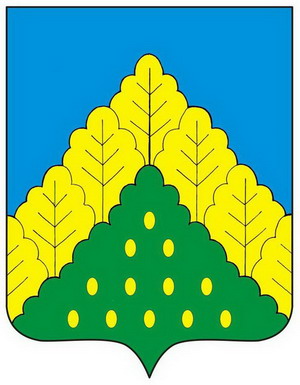 ЧĂВАШ РЕСПУБЛИКИН                   КОМСОМОЛЬСКИ РАЙОНĔН       АДМИНИСТРАЦИЙЕЙЫШĂНУ                16.12.2022 г. №716Комсомольски ялĕАДМИНИСТРАЦИЯ                        КОМСОМОЛЬСКОГО РАЙОНА   ЧУВАШСКОЙ РЕСПУБЛИКИПОСТАНОВЛЕНИЕ                  16.12.2022 г. № 716село Комсомольское«Объемы финансирования муниципальной программы с разбивкой по годам реализации муниципальной программы–прогнозируемые объемы бюджетных ассигнований на реализацию мероприятий муниципальной программы в 2020–2025 годах составляют 511 709,84 тыс. рублей, в том числе:в 2020 году –  39 295,72779 тыс. рублей;в 2021 году –  38 986,91812 тыс. рублей;в 2022 году –  84 757,451 тыс. рублей;в 2023 году –  0 тыс. рублей;в 2024 году –  35 195,40 тыс. рублей;в 2025 году –  313 474,34 тыс. рублей;из них средства:федерального бюджета – 349 136,79386 тыс. рублей, в том числе:в 2020 году –  8 437,38986 тыс. рублей;в 2021 году –  1781,00 тыс. рублей;в 2022 году –   10 322,60 тыс. рублей;в 2023 году –   0 тыс. рублей;в 2024 году –   34 839,00000 тыс. рублей;в 2025 году –  293 756,804 тыс. рублей;республиканского бюджета Чувашской Республики – 110 442,762 тыс. рублей, в том числе:в 2020 году –  25 550,81036 тыс. рублей;в 2021 году –  28 223,92963 тыс. рублей;в 2022 году –  38 526,98 тыс. рублей;в 2023 году –  0 тыс. рублей;в 2024 году –  335,7 тыс. рублей;в 2025 году –  17 805,342 тыс. рублей;местных бюджетов – 41 782,57 тыс. рублей, в том числе:в 2020 году –  3 564,5123 тыс. рублей;в 2021 году –  7 089,62519 тыс. рублей;в 2022 году –  29 195,544 тыс. рублей;в 2023 году –  0 тыс. рублей;в 2024 году –  20,7 тыс. рублей;в 2025 году –  1 912,194 тыс. рублей;внебюджетных источников – 9884,41 тыс. рублей, в том числе:в 2020 году –  1 743,01527 тыс. рублей;в 2021 году –  1 429,0683 тыс. рублей;в 2022 году –  6 712,33 тыс. рублей;в 2023 году –  0 тыс. рублей;в 2024 году –  0 тыс. рублей;в 2025 году –  0 тыс. рублей».№ ппЦелевой показатель (индикатор) (наименование)Единица измеренияЗначения целевых показателей (индикаторов)Значения целевых показателей (индикаторов)Значения целевых показателей (индикаторов)Значения целевых показателей (индикаторов)Значения целевых показателей (индикаторов)Значения целевых показателей (индикаторов)Значения целевых показателей (индикаторов)№ ппЦелевой показатель (индикатор) (наименование)Единица измерения201920202021202220232024202512345678910Муниципальная программа Комсомольского района Чувашской Республики «Комплексное развитие сельских территорий» Муниципальная программа Комсомольского района Чувашской Республики «Комплексное развитие сельских территорий» Муниципальная программа Комсомольского района Чувашской Республики «Комплексное развитие сельских территорий» Муниципальная программа Комсомольского района Чувашской Республики «Комплексное развитие сельских территорий» Муниципальная программа Комсомольского района Чувашской Республики «Комплексное развитие сельских территорий» Муниципальная программа Комсомольского района Чувашской Республики «Комплексное развитие сельских территорий» Муниципальная программа Комсомольского района Чувашской Республики «Комплексное развитие сельских территорий» Муниципальная программа Комсомольского района Чувашской Республики «Комплексное развитие сельских территорий» Муниципальная программа Комсомольского района Чувашской Республики «Комплексное развитие сельских территорий» Муниципальная программа Комсомольского района Чувашской Республики «Комплексное развитие сельских территорий» Подпрограмма «Создание условий для обеспечения доступным и комфортным жильем сельского населения» Подпрограмма «Создание условий для обеспечения доступным и комфортным жильем сельского населения» Подпрограмма «Создание условий для обеспечения доступным и комфортным жильем сельского населения» Подпрограмма «Создание условий для обеспечения доступным и комфортным жильем сельского населения» Подпрограмма «Создание условий для обеспечения доступным и комфортным жильем сельского населения» Подпрограмма «Создание условий для обеспечения доступным и комфортным жильем сельского населения» Подпрограмма «Создание условий для обеспечения доступным и комфортным жильем сельского населения» Подпрограмма «Создание условий для обеспечения доступным и комфортным жильем сельского населения» Подпрограмма «Создание условий для обеспечения доступным и комфортным жильем сельского населения» Подпрограмма «Создание условий для обеспечения доступным и комфортным жильем сельского населения» 1.Объем ввода (приобретения) жилья для граждан, проживающих на сельских территорияхкв. метров5733204602.Доля семей, улучшивших жилищные условия, в общем числе семей, состоявших на учете в качестве нуждающихся в жилых помещениях и имеющих право на государственную поддержку в форме социальных выплат%8103,73.Количество предоставленных жилищных (ипотечных) кредитов (займов) гражданам на строительство (приобретение) жилого помещения (жилого дома) на сельских территориях (в сельских агломерациях)единиц4.Объем ввода жилья, предоставленного гражданам по договорам найма жилого помещениякв. метровПодпрограмма «Создание и развитие инфраструктуры на сельских территориях» Подпрограмма «Создание и развитие инфраструктуры на сельских территориях» Подпрограмма «Создание и развитие инфраструктуры на сельских территориях» Подпрограмма «Создание и развитие инфраструктуры на сельских территориях» Подпрограмма «Создание и развитие инфраструктуры на сельских территориях» Подпрограмма «Создание и развитие инфраструктуры на сельских территориях» Подпрограмма «Создание и развитие инфраструктуры на сельских территориях» Подпрограмма «Создание и развитие инфраструктуры на сельских территориях» Подпрограмма «Создание и развитие инфраструктуры на сельских территориях» Подпрограмма «Создание и развитие инфраструктуры на сельских территориях» 1.Ввод в действие распределительных газовых сетейкм3,562.Количество объектов, на которые разработана проектно-сметная документация, получено положительное заключение государственной экспертизы проектной документации и достоверности определения сметной стоимости объекта капитального строительстваединиц153.Количество населенных пунктов, расположенных на сельских территориях, в которых реализованы проекты комплексного обустройства площадок под компактную жилищную застройку на сельских территорияхединиц14.Ввод в действие локальных водопроводовкм5.Количество реализованных проектов комплексного развития сельских территорий или сельских агломерацийединиц6.Ввод в эксплуатацию автомобильных дорог общего пользования с твердым покрытием, ведущих от сети автомобильных дорог общего пользования к общественно значимым объектам населенных пунктов, расположенных на сельских территориях, объектам производства и переработки продукциикм7.Количество реализованных общественно значимых проектов по благоустройству сельских территорийединиц548.Количество реализованных проектов развития общественной инфраструктуры, основанных на инициативных проектахединиц293443609.Количество реализованных проектов по обустройству объектами инженерной инфраструктуры и благоустройству площадок, расположенных на сельских территориях, под компактную жилищную застройкуединиц ».Подпрограмма «Развитие рынка труда (кадрового потенциала) на сельских территориях» Подпрограмма «Развитие рынка труда (кадрового потенциала) на сельских территориях» Подпрограмма «Развитие рынка труда (кадрового потенциала) на сельских территориях» Подпрограмма «Развитие рынка труда (кадрового потенциала) на сельских территориях» Подпрограмма «Развитие рынка труда (кадрового потенциала) на сельских территориях» Подпрограмма «Развитие рынка труда (кадрового потенциала) на сельских территориях» Подпрограмма «Развитие рынка труда (кадрового потенциала) на сельских территориях» Подпрограмма «Развитие рынка труда (кадрового потенциала) на сельских территориях» Подпрограмма «Развитие рынка труда (кадрового потенциала) на сельских территориях» Подпрограмма «Развитие рынка труда (кадрового потенциала) на сельских территориях» 1.Численность работников, обучающихся в федеральных государственных образовательных организациях высшего образования, подведомственных Министерству сельского хозяйства Российской Федерации, по ученическим договорам, ед.чел.х х хх х1х2.Численность студентов, обучающихся в федеральных государственных образовательных организациях высшего образования, подведомственных Министерству сельского хозяйства Российской Федерации, привлеченных сельскохозяйственными товаропроизводителями для прохождения производственной практики, ед.чел.х хх х 111».СтатусНаименование государственной программы Чувашской Республики (подпрограммы государственной программы Чувашской Республики, основного мероприятия)Код бюджетной классификацииКод бюджетной классификацииИсточники финансированияРасходы по годам, тыс. рублейРасходы по годам, тыс. рублейРасходы по годам, тыс. рублейРасходы по годам, тыс. рублейРасходы по годам, тыс. рублейРасходы по годам, тыс. рублейСтатусНаименование государственной программы Чувашской Республики (подпрограммы государственной программы Чувашской Республики, основного мероприятия)главный распорядитель бюджетных средствцелевая статья расходовИсточники финансирования202020212022202320242025СтатусНаименование государственной программы Чувашской Республики (подпрограммы государственной программы Чувашской Республики, основного мероприятия)главный распорядитель бюджетных средствцелевая статья расходовИсточники финансирования2020202120222023202420251234567891011Муниципальная программа Комсомольского района Чувашской Республики«Комплексное развитие сельских территорий»всего39295,7277938 986,91884 757,4510,035 195,40000313 474,34000Муниципальная программа Комсомольского района Чувашской Республики«Комплексное развитие сельских территорий»федеральный бюджет8437,389862 244,2933010 322,600000,034 839,00000293 756,80400Муниципальная программа Комсомольского района Чувашской Республики«Комплексное развитие сельских территорий»республиканский бюджет Чувашской Республики25550,8103628 223,9296338 526,980,0335,7000017 805,34200Муниципальная программа Комсомольского района Чувашской Республики«Комплексное развитие сельских территорий»местные бюджеты3564,51237 089,6251929 195,5440,020,700001 912,19400Муниципальная программа Комсомольского района Чувашской Республики«Комплексное развитие сельских территорий»внебюджетные источники1743,015271 429,0706 712,330,000000,00000Подпрограмма«Создание условий для обеспечения доступным и комфортным жильем сельского населения»всего6709,13  6222 299, 34812972,2858600,000000,00000Подпрограмма«Создание условий для обеспечения доступным и комфортным жильем сельского населения»федеральный бюджет6548,48 9862 244,29330949,0000000,000000,00000Подпрограмма«Создание условий для обеспечения доступным и комфортным жильем сельского населения»республиканский бюджет Чувашской Республики66,14   63622,669639,5858600,000000,00000Подпрограмма«Создание условий для обеспечения доступным и комфортным жильем сельского населения»местные бюджеты94,532, 3851913,7000000,000000,00000Подпрограмма«Создание условий для обеспечения доступным и комфортным жильем сельского населения»внебюджетные источники000,0000000,000000,00000Основное мероприятие 1«Улучшение жилищных условий граждан на селе»всего6709,13  6222 299, 34812972,2858600,000000,00000Основное мероприятие 1«Улучшение жилищных условий граждан на селе»федеральный бюджет6548,48 9862 244,29330949,000000Основное мероприятие 1«Улучшение жилищных условий граждан на селе»республиканский бюджет Чувашской Республики66,14   63622,669639,585860Основное мероприятие 1«Улучшение жилищных условий граждан на селе»местные бюджеты94,532,3851913,700000Основное мероприятие 1«Улучшение жилищных условий граждан на селе»внебюджетные источники000Подпрограмма«Создание и развитие инфраструктуры на сельских территориях»всего32586,59036 687,57083 785,16635 195,40000313 474,34000Подпрограмма«Создание и развитие инфраструктуры на сельских территориях»федеральный бюджет1888,90,09 373,6034 839,00000293 756,80400Подпрограмма«Создание и развитие инфраструктуры на сельских территориях»республиканский бюджет Чувашской Республики25484,66428 201,26038 517,392335,7000017 805,34200Подпрограмма«Создание и развитие инфраструктуры на сельских территориях»местные бюджеты3470,01237 057,24029 181,84420,700001 912,19400Подпрограмма«Создание и развитие инфраструктуры на сельских территориях»внебюджетные источники1743,015271 429,0706 712,330,000000,00000Основное мероприятие 1«Комплексное обустройство населенных пунктов, расположенных в сельской местности, объектами социальной и инженерной инфраструктуры, а также строительство и реконструкция автомобильных дорог»всего24649,8915734437,57066 381,53835 195,40000313 474,34000Основное мероприятие 1«Комплексное обустройство населенных пунктов, расположенных в сельской местности, объектами социальной и инженерной инфраструктуры, а также строительство и реконструкция автомобильных дорог»федеральный бюджет1888,90,09 373,6000034 839,00000293 756,80400Основное мероприятие 1«Комплексное обустройство населенных пунктов, расположенных в сельской местности, объектами социальной и инженерной инфраструктуры, а также строительство и реконструкция автомобильных дорог»республиканский бюджет Чувашской Республики17447,96425 651,26022 690,76867335,7000017 805,34200Основное мероприятие 1«Комплексное обустройство населенных пунктов, расположенных в сельской местности, объектами социальной и инженерной инфраструктуры, а также строительство и реконструкция автомобильных дорог»местные бюджеты3470,01237 057,2409 034,7217120,700001 912,19400Основное мероприятие 1«Комплексное обустройство населенных пунктов, расположенных в сельской местности, объектами социальной и инженерной инфраструктуры, а также строительство и реконструкция автомобильных дорог»внебюджетные источники1743,015271429,0707 100,765820,00000Основное мероприятие 2«Реализация мероприятий по благоустройству сельских территорий»всего8036,70,017 403,630,000000,00000Основное мероприятие 2«Реализация мероприятий по благоустройству сельских территорий»федеральный бюджетОсновное мероприятие 2«Реализация мероприятий по благоустройству сельских территорий»республиканский бюджет Чувашской Республики8036,7Основное мероприятие 2«Реализация мероприятий по благоустройству сельских территорий»местные бюджеты17 403,63Основное мероприятие 2«Реализация мероприятий по благоустройству сельских территорий»внебюджетные источники ».Основное мероприятие 3«Реализация проектов,       направленных на благоустройство и развитие населенных пунктов Чувашской Республикивсего0,02 250,0084 757,4510,035 195,40000313 474,34000Основное мероприятие 3«Реализация проектов,       направленных на благоустройство и развитие населенных пунктов Чувашской Республикифедеральный бюджет0,00,010 322,600000,034 839,00000293 756,80400Основное мероприятие 3«Реализация проектов,       направленных на благоустройство и развитие населенных пунктов Чувашской Республикиреспубликанский бюджет Чувашской Республики0,02 250,0038 526,980,0335,7000017 805,34200Основное мероприятие 3«Реализация проектов,       направленных на благоустройство и развитие населенных пунктов Чувашской Республикиместные бюджеты0,00,029 195,5440,020,700001 912,19400Основное мероприятие 3«Реализация проектов,       направленных на благоустройство и развитие населенных пунктов Чувашской Республикивнебюджетные источники 0,00,06 712,330,00,000000,00000"Подпрограмма«Развитие рынка труда (кадрового потенциала) на сельских территориях»Всего0,00,00,00,00,00,0федеральный бюджет0,00,00,00,00,00,0республиканский бюджет Чувашской Республики0,00,00,00,00,00,0местные бюджеты0,00,00,00,00,00,0внебюджетные источники0,00,00,00,00,00,0Основное мероприятие 1«Содействие сельскохозяйственным товаропроизводителям в обеспечении квалифицированными специалистами»всего0,00,00,00,00,00,0федеральный бюджет0,00,00,00,00,00,0республиканский бюджет Чувашской Республики0,00,00,00,00,00,0местные бюджеты0,00,00,00,00,00,0внебюджетные источники 0,00,00,00,00,00,0».«Объемы финансирования реализации подпрограммы с разбивкой по годам реализации подпрограммы–прогнозируемые объемы бюджетных ассигнований на реализацию мероприятий подпрограммы в 2020–2025 годах составляют 497 576,88 тыс. рублей, в том числе:в 2020 году –  32 586,59157 тыс. рублей;в 2021 году –  34 437,57 тыс. рублей;в 2022 году –  83 795,166 тыс. рублей;в 2023 году –  0 тыс. рублей;в 2024 году –  35 195,40 тыс. рублей;в 2025 году –  311 562,146 тыс. рублей;из них средства:федерального бюджета – 339 858,304  тыс. рублей, в том числе:в 2020 году –  1 888,9 тыс. рублей;в 2021 году –  0 тыс. рублей;в 2022 году –  9 373,60тыс. рублей;в 2023 году –  0 тыс. рублей;в 2024 году –  34 839,00 тыс. рублей;в 2025 году –  293 756,804 тыс. рублей;республиканского бюджета Чувашской Республики –  110 344,36 тыс. рублей, в том числе:в 2020 году –  25 484,664 тыс. рублей;в 2021 году –  28 201,26 тыс. рублей;в 2022 году –  38 517,392 тыс. рублей;в 2023 году –  0 тыс. рублей;в 2024 году –  335,70 тыс. рублей;в 2025 году –  17 805,342  тыс. рублей;местных бюджетов – 41 641,99 тыс. рублей, в том числе:в 2020 году –  3 470,0123 тыс. рублей;в 2021 году –  7 057,24 тыс. рублей;в 2022 году –  29 181,844 тыс. рублей;в 2023 году –  0 тыс. рублей;в 2024 году –  20,70 тыс. рублей;в 2025 году –  1 912,194 тыс. рублей;внебюджетных источников – 9 884,41 тыс. рублей, в том числе:в 2020 году –  1 743,01527 тыс. рублей;в 2021 году –  1 429,07 тыс. рублей;в 2022 году –  6 712,33 тыс. рублей;в 2023 году –  0 тыс. рублей;в 2024 году –  0 тыс. рублей;в 2025 году –  0 тыс. рублей»;Статус         Наименование муниципальной программы  подпрограммы Задача подпрограммы Ответственный исполнитель, соисполнительКод бюджетной классификацииКод бюджетной классификацииКод бюджетной классификацииКод бюджетной классификацииКод бюджетной классификацииИсточники финансированияРасходы по годам, тыс. рублейРасходы по годам, тыс. рублейРасходы по годам, тыс. рублейРасходы по годам, тыс. рублейРасходы по годам, тыс. рублейРасходы по годам, тыс. рублейРасходы по годам, тыс. рублейРасходы по годам, тыс. рублейСтатус         Наименование муниципальной программы  подпрограммы Задача подпрограммы Ответственный исполнитель, соисполнительКод бюджетной классификацииКод бюджетной классификацииКод бюджетной классификацииКод бюджетной классификацииКод бюджетной классификацииИсточники финансированияРасходы по годам, тыс. рублейРасходы по годам, тыс. рублейРасходы по годам, тыс. рублейРасходы по годам, тыс. рублейРасходы по годам, тыс. рублейРасходы по годам, тыс. рублейРасходы по годам, тыс. рублейРасходы по годам, тыс. рублейСтатус         Наименование муниципальной программы  подпрограммы Задача подпрограммы Ответственный исполнитель, соисполнительКод бюджетной классификацииКод бюджетной классификацииКод бюджетной классификацииКод бюджетной классификацииКод бюджетной классификацииИсточники финансированияРасходы по годам, тыс. рублейРасходы по годам, тыс. рублейРасходы по годам, тыс. рублейРасходы по годам, тыс. рублейРасходы по годам, тыс. рублейРасходы по годам, тыс. рублейРасходы по годам, тыс. рублейРасходы по годам, тыс. рублейСтатус         Наименование муниципальной программы  подпрограммы Задача подпрограммы Ответственный исполнитель, соисполнительКод бюджетной классификацииКод бюджетной классификацииКод бюджетной классификацииКод бюджетной классификацииКод бюджетной классификацииИсточники финансированияРасходы по годам, тыс. рублейРасходы по годам, тыс. рублейРасходы по годам, тыс. рублейРасходы по годам, тыс. рублейРасходы по годам, тыс. рублейРасходы по годам, тыс. рублейРасходы по годам, тыс. рублейРасходы по годам, тыс. рублейСтатус         Наименование муниципальной программы  подпрограммы Задача подпрограммы Ответственный исполнитель, соисполнительглавный распорядитель бюджетных средствраздел, подразделцелевая статья расходовгруппа (подгруппа) вида расходовгруппа (подгруппа) вида расходовИсточники финансирования2020202120222022202320232024202512345678891011121213131415Подпрограмма«Создание и развитие инфраструктуры на сельских территориях»ответственный исполнитель – ОКС и ЖКХ, сельские поселениявсего32 586,5934 437,5783 785,16683 785,1660,000,0035 195,40313 474,34Подпрограмма«Создание и развитие инфраструктуры на сельских территориях»ответственный исполнитель – ОКС и ЖКХ, сельские поселенияфедеральный бюджет1 888,9009 373,609 373,600,000,0034 839,00293 756,80Подпрограмма«Создание и развитие инфраструктуры на сельских территориях»ответственный исполнитель – ОКС и ЖКХ, сельские поселенияреспубликанский бюджет Чувашской Республики25 484,6628 201,2638 517,39238 517,3920,000,00335,7017 805,34Подпрограмма«Создание и развитие инфраструктуры на сельских территориях»ответственный исполнитель – ОКС и ЖКХ, сельские поселенияместные бюджеты3 470,017 057,2429 181,84429 181,8440,000,0020,701 912,19Подпрограмма«Создание и развитие инфраструктуры на сельских территориях»ответственный исполнитель – ОКС и ЖКХ, сельские поселениявнебюджетные источники1 743,021 429,076 712,336 712,330,000,000,000,00Цель «Обеспечение создания комфортных условий жизнедеятельности на сельских территориях»Цель «Обеспечение создания комфортных условий жизнедеятельности на сельских территориях»Цель «Обеспечение создания комфортных условий жизнедеятельности на сельских территориях»Цель «Обеспечение создания комфортных условий жизнедеятельности на сельских территориях»Цель «Обеспечение создания комфортных условий жизнедеятельности на сельских территориях»Цель «Обеспечение создания комфортных условий жизнедеятельности на сельских территориях»Цель «Обеспечение создания комфортных условий жизнедеятельности на сельских территориях»Цель «Обеспечение создания комфортных условий жизнедеятельности на сельских территориях»Цель «Обеспечение создания комфортных условий жизнедеятельности на сельских территориях»Цель «Обеспечение создания комфортных условий жизнедеятельности на сельских территориях»Цель «Обеспечение создания комфортных условий жизнедеятельности на сельских территориях»Цель «Обеспечение создания комфортных условий жизнедеятельности на сельских территориях»Цель «Обеспечение создания комфортных условий жизнедеятельности на сельских территориях»Цель «Обеспечение создания комфортных условий жизнедеятельности на сельских территориях»Цель «Обеспечение создания комфортных условий жизнедеятельности на сельских территориях»Цель «Обеспечение создания комфортных условий жизнедеятельности на сельских территориях»Цель «Обеспечение создания комфортных условий жизнедеятельности на сельских территориях»Цель «Обеспечение создания комфортных условий жизнедеятельности на сельских территориях»Основное мероприятие 1Комплексное обустройство населенных пунктов, расположенных в сельской местности, объектами социальной и инженерной инфраструктуры, а также строительство и реконструкция автомобильных дорогразвитие инженерной и социальной инфраструктуры на сельских территориях, развитие транспортной инфраструктуры на сельских территорияхответственный исполнитель – ОКС и ЖКХ, сельские поселениявсеговсего24 549,8934 437,5783 785,1660,000,0035 195,4035 195,40313 474,34Основное мероприятие 1Комплексное обустройство населенных пунктов, расположенных в сельской местности, объектами социальной и инженерной инфраструктуры, а также строительство и реконструкция автомобильных дорогразвитие инженерной и социальной инфраструктуры на сельских территориях, развитие транспортной инфраструктуры на сельских территорияхответственный исполнитель – ОКС и ЖКХ, сельские поселенияфедеральный бюджетфедеральный бюджет1 888,9009 373,600,000,0034 839,0034 839,00293 756,80Основное мероприятие 1Комплексное обустройство населенных пунктов, расположенных в сельской местности, объектами социальной и инженерной инфраструктуры, а также строительство и реконструкция автомобильных дорогразвитие инженерной и социальной инфраструктуры на сельских территориях, развитие транспортной инфраструктуры на сельских территорияхответственный исполнитель – ОКС и ЖКХ, сельские поселенияреспубликанский бюджет Чувашской Республикиреспубликанский бюджет Чувашской Республики17 447,9625 951,2638 517,3920,000,00335,70335,7017 805,34Основное мероприятие 1Комплексное обустройство населенных пунктов, расположенных в сельской местности, объектами социальной и инженерной инфраструктуры, а также строительство и реконструкция автомобильных дорогразвитие инженерной и социальной инфраструктуры на сельских территориях, развитие транспортной инфраструктуры на сельских территорияхответственный исполнитель – ОКС и ЖКХ, сельские поселенияместные бюджетыместные бюджеты3 470,017 057,2429 181,8440,000,0020,7020,701 912,19Основное мероприятие 1Комплексное обустройство населенных пунктов, расположенных в сельской местности, объектами социальной и инженерной инфраструктуры, а также строительство и реконструкция автомобильных дорогразвитие инженерной и социальной инфраструктуры на сельских территориях, развитие транспортной инфраструктуры на сельских территорияхответственный исполнитель – ОКС и ЖКХ, сельские поселениявнебюджетные источникивнебюджетные источники1 743,021 429,076 712,330,000,000,000,000,00Целевые показатели (индикаторы) подпрограммы, увязанные с основным мероприятием 1Ввод в действие распределительных газовых сетей, кмВвод в действие распределительных газовых сетей, кмВвод в действие распределительных газовых сетей, кмВвод в действие распределительных газовых сетей, кмВвод в действие распределительных газовых сетей, кмВвод в действие распределительных газовых сетей, кмВвод в действие распределительных газовых сетей, кмЦелевые показатели (индикаторы) подпрограммы, увязанные с основным мероприятием 1Ввод в действие локальных водопроводов, кмВвод в действие локальных водопроводов, кмВвод в действие локальных водопроводов, кмВвод в действие локальных водопроводов, кмВвод в действие локальных водопроводов, кмВвод в действие локальных водопроводов, кмВвод в действие локальных водопроводов, кмЦелевые показатели (индикаторы) подпрограммы, увязанные с основным мероприятием 1Количество населенных пунктов, расположенных на сельских территориях, в которых реализованы проекты комплексного обустройства площадок под компактную жилищную застройку на сельских территориях, ед.Количество населенных пунктов, расположенных на сельских территориях, в которых реализованы проекты комплексного обустройства площадок под компактную жилищную застройку на сельских территориях, ед.Количество населенных пунктов, расположенных на сельских территориях, в которых реализованы проекты комплексного обустройства площадок под компактную жилищную застройку на сельских территориях, ед.Количество населенных пунктов, расположенных на сельских территориях, в которых реализованы проекты комплексного обустройства площадок под компактную жилищную застройку на сельских территориях, ед.Количество населенных пунктов, расположенных на сельских территориях, в которых реализованы проекты комплексного обустройства площадок под компактную жилищную застройку на сельских территориях, ед.Количество населенных пунктов, расположенных на сельских территориях, в которых реализованы проекты комплексного обустройства площадок под компактную жилищную застройку на сельских территориях, ед.Количество населенных пунктов, расположенных на сельских территориях, в которых реализованы проекты комплексного обустройства площадок под компактную жилищную застройку на сельских территориях, ед.1Целевые показатели (индикаторы) подпрограммы, увязанные с основным мероприятием 1Количество объектов, на которые разработана проектно-сметная документация, получено положительное заключение государственной экспертизы проектной документации и достоверности определения сметной стоимости объекта капитального строительства, ед.Количество объектов, на которые разработана проектно-сметная документация, получено положительное заключение государственной экспертизы проектной документации и достоверности определения сметной стоимости объекта капитального строительства, ед.Количество объектов, на которые разработана проектно-сметная документация, получено положительное заключение государственной экспертизы проектной документации и достоверности определения сметной стоимости объекта капитального строительства, ед.Количество объектов, на которые разработана проектно-сметная документация, получено положительное заключение государственной экспертизы проектной документации и достоверности определения сметной стоимости объекта капитального строительства, ед.Количество объектов, на которые разработана проектно-сметная документация, получено положительное заключение государственной экспертизы проектной документации и достоверности определения сметной стоимости объекта капитального строительства, ед.Количество объектов, на которые разработана проектно-сметная документация, получено положительное заключение государственной экспертизы проектной документации и достоверности определения сметной стоимости объекта капитального строительства, ед.Количество объектов, на которые разработана проектно-сметная документация, получено положительное заключение государственной экспертизы проектной документации и достоверности определения сметной стоимости объекта капитального строительства, ед.15Целевые показатели (индикаторы) подпрограммы, увязанные с основным мероприятием 1Количество реализованных проектов комплексного развития сельских территорий или сельских агломераций, ед.Количество реализованных проектов комплексного развития сельских территорий или сельских агломераций, ед.Количество реализованных проектов комплексного развития сельских территорий или сельских агломераций, ед.Количество реализованных проектов комплексного развития сельских территорий или сельских агломераций, ед.Количество реализованных проектов комплексного развития сельских территорий или сельских агломераций, ед.Количество реализованных проектов комплексного развития сельских территорий или сельских агломераций, ед.Количество реализованных проектов комплексного развития сельских территорий или сельских агломераций, ед.Целевые показатели (индикаторы) подпрограммы, увязанные с основным мероприятием 1Ввод в эксплуатацию автомобильных дорог общего пользования с твердым покрытием, ведущих от сети автомобильных дорог общего пользования к общественно значимым объектам населенных пунктов, расположенных на сельских территориях, объектам производства и переработки продукции, кмВвод в эксплуатацию автомобильных дорог общего пользования с твердым покрытием, ведущих от сети автомобильных дорог общего пользования к общественно значимым объектам населенных пунктов, расположенных на сельских территориях, объектам производства и переработки продукции, кмВвод в эксплуатацию автомобильных дорог общего пользования с твердым покрытием, ведущих от сети автомобильных дорог общего пользования к общественно значимым объектам населенных пунктов, расположенных на сельских территориях, объектам производства и переработки продукции, кмВвод в эксплуатацию автомобильных дорог общего пользования с твердым покрытием, ведущих от сети автомобильных дорог общего пользования к общественно значимым объектам населенных пунктов, расположенных на сельских территориях, объектам производства и переработки продукции, кмВвод в эксплуатацию автомобильных дорог общего пользования с твердым покрытием, ведущих от сети автомобильных дорог общего пользования к общественно значимым объектам населенных пунктов, расположенных на сельских территориях, объектам производства и переработки продукции, кмВвод в эксплуатацию автомобильных дорог общего пользования с твердым покрытием, ведущих от сети автомобильных дорог общего пользования к общественно значимым объектам населенных пунктов, расположенных на сельских территориях, объектам производства и переработки продукции, кмВвод в эксплуатацию автомобильных дорог общего пользования с твердым покрытием, ведущих от сети автомобильных дорог общего пользования к общественно значимым объектам населенных пунктов, расположенных на сельских территориях, объектам производства и переработки продукции, кмЦелевые показатели (индикаторы) подпрограммы, увязанные с основным мероприятием 1Количество реализованных общественно значимых проектов по благоустройству сельских территорий, ед.Количество реализованных общественно значимых проектов по благоустройству сельских территорий, ед.Количество реализованных общественно значимых проектов по благоустройству сельских территорий, ед.Количество реализованных общественно значимых проектов по благоустройству сельских территорий, ед.Количество реализованных общественно значимых проектов по благоустройству сельских территорий, ед.Количество реализованных общественно значимых проектов по благоустройству сельских территорий, ед.Количество реализованных общественно значимых проектов по благоустройству сельских территорий, ед.54Целевые показатели (индикаторы) подпрограммы, увязанные с основным мероприятием 1Количество реализованных проектов развития общественной инфраструктуры, основанных на инициативных проектах, ед.Количество реализованных проектов развития общественной инфраструктуры, основанных на инициативных проектах, ед.Количество реализованных проектов развития общественной инфраструктуры, основанных на инициативных проектах, ед.Количество реализованных проектов развития общественной инфраструктуры, основанных на инициативных проектах, ед.Количество реализованных проектов развития общественной инфраструктуры, основанных на инициативных проектах, ед.Количество реализованных проектов развития общественной инфраструктуры, основанных на инициативных проектах, ед.Количество реализованных проектов развития общественной инфраструктуры, основанных на инициативных проектах, ед.344360Целевые показатели (индикаторы) подпрограммы, увязанные с основным мероприятием 1Количество реализованных проектов по обустройству объектами инженерной инфраструктуры и благоустройству площадок, расположенных на сельских территориях, под компактную жилищную застройку, ед.Количество реализованных проектов по обустройству объектами инженерной инфраструктуры и благоустройству площадок, расположенных на сельских территориях, под компактную жилищную застройку, ед.Количество реализованных проектов по обустройству объектами инженерной инфраструктуры и благоустройству площадок, расположенных на сельских территориях, под компактную жилищную застройку, ед.Количество реализованных проектов по обустройству объектами инженерной инфраструктуры и благоустройству площадок, расположенных на сельских территориях, под компактную жилищную застройку, ед.Количество реализованных проектов по обустройству объектами инженерной инфраструктуры и благоустройству площадок, расположенных на сельских территориях, под компактную жилищную застройку, ед.Количество реализованных проектов по обустройству объектами инженерной инфраструктуры и благоустройству площадок, расположенных на сельских территориях, под компактную жилищную застройку, ед.Количество реализованных проектов по обустройству объектами инженерной инфраструктуры и благоустройству площадок, расположенных на сельских территориях, под компактную жилищную застройку, ед.Мероприятие 1.1Развитие газификации в сельской местности в рамках обеспечения комплексного развития сельских территорийответственный исполнитель – ОКС и ЖКХ, сельские поселениявсеговсего0,000,000,000,000,000,000,000,00Мероприятие 1.1Развитие газификации в сельской местности в рамках обеспечения комплексного развития сельских территорийответственный исполнитель – ОКС и ЖКХ, сельские поселенияфедеральный бюджетфедеральный бюджетМероприятие 1.1Развитие газификации в сельской местности в рамках обеспечения комплексного развития сельских территорийответственный исполнитель – ОКС и ЖКХ, сельские поселенияреспубликанский бюджет Чувашской Республикиреспубликанский бюджет Чувашской РеспубликиМероприятие 1.1Развитие газификации в сельской местности в рамках обеспечения комплексного развития сельских территорийответственный исполнитель – ОКС и ЖКХ, сельские поселенияместные бюджетыместные бюджетыМероприятие 1.1Развитие газификации в сельской местности в рамках обеспечения комплексного развития сельских территорийответственный исполнитель – ОКС и ЖКХ, сельские поселениявнебюджетные источникивнебюджетные источникиМероприятие 1.2Развитие водоснабжения в сельской местности в рамках обеспечения комплексного развития сельских территорийответственный исполнитель – ОКС и ЖКХ, сельские поселениявсеговсего0,000,000,000,000,000,000,000,00Мероприятие 1.2Развитие водоснабжения в сельской местности в рамках обеспечения комплексного развития сельских территорийответственный исполнитель – ОКС и ЖКХ, сельские поселенияфедеральный бюджетфедеральный бюджет0,000,000,000,000,000,000,000,00Мероприятие 1.2Развитие водоснабжения в сельской местности в рамках обеспечения комплексного развития сельских территорийответственный исполнитель – ОКС и ЖКХ, сельские поселенияреспубликанский бюджет Чувашской Республикиреспубликанский бюджет Чувашской Республики0,000,000,000,000,000,000,000,00Мероприятие 1.2Развитие водоснабжения в сельской местности в рамках обеспечения комплексного развития сельских территорийответственный исполнитель – ОКС и ЖКХ, сельские поселенияместные бюджетыместные бюджеты0,000,000,000,000,000,000,000,00Мероприятие 1.2Развитие водоснабжения в сельской местности в рамках обеспечения комплексного развития сельских территорийответственный исполнитель – ОКС и ЖКХ, сельские поселениявнебюджетные источникивнебюджетные источники0,000,000,000,000,000,000,000,00Мероприятие 1.2.1Водоснабжение  д. Чичканы ответственный исполнитель – ОКС и ЖКХ, сельские поселениявсеговсего0,000,000,000,000,000,000,000,00Мероприятие 1.2.1Водоснабжение  д. Чичканы ответственный исполнитель – ОКС и ЖКХ, сельские поселенияфедеральный бюджетфедеральный бюджетМероприятие 1.2.1Водоснабжение  д. Чичканы ответственный исполнитель – ОКС и ЖКХ, сельские поселенияреспубликанский бюджет Чувашской Республикиреспубликанский бюджет Чувашской РеспубликиМероприятие 1.2.1Водоснабжение  д. Чичканы ответственный исполнитель – ОКС и ЖКХ, сельские поселенияместные бюджетыместные бюджетыМероприятие 1.2.1Водоснабжение  д. Чичканы ответственный исполнитель – ОКС и ЖКХ, сельские поселениявнебюджетные источникивнебюджетные источникиМероприятие 1.3Реализация проектов комплексного обустройства площадок под компактную жилищную застройку ответственный исполнитель – ОКС и ЖКХ, сельские поселениявсеговсего3 011,650,009 574,340,000,000,000,00313 474,34Мероприятие 1.3Реализация проектов комплексного обустройства площадок под компактную жилищную застройку ответственный исполнитель – ОКС и ЖКХ, сельские поселенияфедеральный бюджетфедеральный бюджет1 888,9009 373,600,000,000,000,00293 756,80Мероприятие 1.3Реализация проектов комплексного обустройства площадок под компактную жилищную застройку ответственный исполнитель – ОКС и ЖКХ, сельские поселенияреспубликанский бюджет Чувашской Республикиреспубликанский бюджет Чувашской Республики1 050,70094,680,000,000,000,0017 805,34Мероприятие 1.3Реализация проектов комплексного обустройства площадок под компактную жилищную застройку ответственный исполнитель – ОКС и ЖКХ, сельские поселенияместные бюджетыместные бюджеты72,050106,060,000,000,000,001 912,19Мероприятие 1.3Реализация проектов комплексного обустройства площадок под компактную жилищную застройку ответственный исполнитель – ОКС и ЖКХ, сельские поселениявнебюджетные источникивнебюджетные источники000,000,000,000,000,000,00Мероприятие 1.3.1Комплексная компактная застройка ул.Мира и ул.Дружбы с.Урмаевоответственный исполнитель – ОКС и ЖКХ, сельские поселениявсеговсего3 011,650,000,000,000,000,000,000,00Мероприятие 1.3.1Комплексная компактная застройка ул.Мира и ул.Дружбы с.Урмаевоответственный исполнитель – ОКС и ЖКХ, сельские поселенияфедеральный бюджетфедеральный бюджет1 888,90Мероприятие 1.3.1Комплексная компактная застройка ул.Мира и ул.Дружбы с.Урмаевоответственный исполнитель – ОКС и ЖКХ, сельские поселенияреспубликанский бюджет Чувашской Республикиреспубликанский бюджет Чувашской Республики1 050,70Мероприятие 1.3.1Комплексная компактная застройка ул.Мира и ул.Дружбы с.Урмаевоответственный исполнитель – ОКС и ЖКХ, сельские поселенияместные бюджетыместные бюджеты72,05Мероприятие 1.3.1Комплексная компактная застройка ул.Мира и ул.Дружбы с.Урмаевоответственный исполнитель – ОКС и ЖКХ, сельские поселениявнебюджетные источникивнебюджетные источникиМероприятие 1.3.2Комплексная компактная застройка ул.Граничная и ул.Габдуллы Тукай с.Урмаево ответственный исполнитель – ОКС и ЖКХ, сельские поселениявсеговсего0,00,000,000,000,000,000,00129 834,41Мероприятие 1.3.2Комплексная компактная застройка ул.Граничная и ул.Габдуллы Тукай с.Урмаево ответственный исполнитель – ОКС и ЖКХ, сельские поселениявсеговсего0,00,000,000,000,000,000,00129 834,41Мероприятие 1.3.2Комплексная компактная застройка ул.Граничная и ул.Габдуллы Тукай с.Урмаево ответственный исполнитель – ОКС и ЖКХ, сельские поселениявсеговсего0,00,000,000,000,000,000,00129 834,41Мероприятие 1.3.2Комплексная компактная застройка ул.Граничная и ул.Габдуллы Тукай с.Урмаево ответственный исполнитель – ОКС и ЖКХ, сельские поселенияфедеральный бюджетфедеральный бюджет127 263,69Мероприятие 1.3.2Комплексная компактная застройка ул.Граничная и ул.Габдуллы Тукай с.Урмаево ответственный исполнитель – ОКС и ЖКХ, сельские поселенияреспубликанский бюджет Чувашской Республикиреспубликанский бюджет Чувашской Республики1 285,36Мероприятие 1.3.2Комплексная компактная застройка ул.Граничная и ул.Габдуллы Тукай с.Урмаево ответственный исполнитель – ОКС и ЖКХ, сельские поселенияместные бюджетыместные бюджеты1 285,36Мероприятие 1.3.2Комплексная компактная застройка ул.Граничная и ул.Габдуллы Тукай с.Урмаево ответственный исполнитель – ОКС и ЖКХ, сельские поселениявнебюджетные источникивнебюджетные источникиМероприятие 1.3.3Комплексная компактная застройка южной части с.Комсомольское ответственный исполнитель – ОКС и ЖКХ, сельские поселениявсеговсего0,000,000,000,000,000,000,00120 000,00Мероприятие 1.3.3Комплексная компактная застройка южной части с.Комсомольское ответственный исполнитель – ОКС и ЖКХ, сельские поселенияфедеральный бюджет федеральный бюджет 0,00112 452,00Мероприятие 1.3.3Комплексная компактная застройка южной части с.Комсомольское ответственный исполнитель – ОКС и ЖКХ, сельские поселенияреспубликанский бюджет Чувашской Республикиреспубликанский бюджет Чувашской Республики0,006 816,00Мероприятие 1.3.3Комплексная компактная застройка южной части с.Комсомольское ответственный исполнитель – ОКС и ЖКХ, сельские поселенияместные бюджетыместные бюджеты0,00732,00Мероприятие 1.3.3Комплексная компактная застройка южной части с.Комсомольское ответственный исполнитель – ОКС и ЖКХ, сельские поселениявнебюджетные источникивнебюджетные источники0,00Мероприятие 1.3.4Комплексная компактная застройка ул.Солнечная и ул.Дружба с.Токаевоответственный исполнитель – ОКС и ЖКХ, сельские поселениявсеговсего0,000,000,000,000,000,000,0018 000,00Мероприятие 1.3.4Комплексная компактная застройка ул.Солнечная и ул.Дружба с.Токаевоответственный исполнитель – ОКС и ЖКХ, сельские поселенияфедеральный бюджетфедеральный бюджет0,0016 867,80Мероприятие 1.3.4Комплексная компактная застройка ул.Солнечная и ул.Дружба с.Токаевоответственный исполнитель – ОКС и ЖКХ, сельские поселенияреспубликанский бюджет Чувашской Республикиреспубликанский бюджет Чувашской Республики0,001 022,40Мероприятие 1.3.4Комплексная компактная застройка ул.Солнечная и ул.Дружба с.Токаевоответственный исполнитель – ОКС и ЖКХ, сельские поселенияместные бюджетыместные бюджеты0,00109,80Мероприятие 1.3.4Комплексная компактная застройка ул.Солнечная и ул.Дружба с.Токаевоответственный исполнитель – ОКС и ЖКХ, сельские поселениявнебюджетные источникивнебюджетные источники0,00Мероприятие 1.3.5Комплексная компактная застройка ул.Пионерская  и ул.Северная с.Урмаево ответственный исполнитель – ОКС и ЖКХ, сельские поселениявсеговсего0,000,000,000,000,000,000,008 000,00Мероприятие 1.3.5Комплексная компактная застройка ул.Пионерская  и ул.Северная с.Урмаево ответственный исполнитель – ОКС и ЖКХ, сельские поселенияфедеральный бюджетфедеральный бюджет0,007 496,80Мероприятие 1.3.5Комплексная компактная застройка ул.Пионерская  и ул.Северная с.Урмаево ответственный исполнитель – ОКС и ЖКХ, сельские поселенияреспубликанский бюджет Чувашской Республикиреспубликанский бюджет Чувашской Республики0,00454,40Мероприятие 1.3.5Комплексная компактная застройка ул.Пионерская  и ул.Северная с.Урмаево ответственный исполнитель – ОКС и ЖКХ, сельские поселенияместные бюджетыместные бюджеты0,0048,80Мероприятие 1.3.5Комплексная компактная застройка ул.Пионерская  и ул.Северная с.Урмаево ответственный исполнитель – ОКС и ЖКХ, сельские поселениявнебюджетные источникивнебюджетные источники0,00Мероприятие 1.3.6Комплексная компактная застройка северной части с.Токаево ответственный исполнитель – ОКС и ЖКХ, сельские поселениявсеговсего0,000,000,000,000,000,000,0060 000,00Мероприятие 1.3.6Комплексная компактная застройка северной части с.Токаево ответственный исполнитель – ОКС и ЖКХ, сельские поселенияфедеральный бюджетфедеральный бюджет56 226,00Мероприятие 1.3.6Комплексная компактная застройка северной части с.Токаево ответственный исполнитель – ОКС и ЖКХ, сельские поселенияреспубликанский бюджет Чувашской Республикиреспубликанский бюджет Чувашской Республики3 408,00Мероприятие 1.3.6Комплексная компактная застройка северной части с.Токаево ответственный исполнитель – ОКС и ЖКХ, сельские поселенияместные бюджетыместные бюджеты366,00Мероприятие 1.3.6Комплексная компактная застройка северной части с.Токаево ответственный исполнитель – ОКС и ЖКХ, сельские поселениявнебюджетные источникивнебюджетные источникиМероприятие 1.3.7Комплексная компактная застройка ул.Солнечная д.Чичканыответственный исполнитель – ОКС и ЖКХ, сельские поселения9030505A6201L576В520всеговсего0,000,009 574,340,000,000,000,009 474,34Мероприятие 1.3.7Комплексная компактная застройка ул.Солнечная д.Чичканыответственный исполнитель – ОКС и ЖКХ, сельские поселенияфедеральный бюджетфедеральный бюджет0,009 373,608 878,40Мероприятие 1.3.7Комплексная компактная застройка ул.Солнечная д.Чичканыответственный исполнитель – ОКС и ЖКХ, сельские поселенияреспубликанский бюджет Чувашской Республикиреспубликанский бюджет Чувашской Республики0,0094,68538,14Мероприятие 1.3.7Комплексная компактная застройка ул.Солнечная д.Чичканыответственный исполнитель – ОКС и ЖКХ, сельские поселенияместные бюджетыместные бюджеты0,00106,0657,79Мероприятие 1.3.7Комплексная компактная застройка ул.Солнечная д.Чичканыответственный исполнитель – ОКС и ЖКХ, сельские поселениявнебюджетные источникивнебюджетные источники0,00Мероприятие 1.4Разработка проектно-сметной документации на объекты капитального строительства, проведение государственной экспертизы проектной документации и достоверности определения сметной стоимости объектов капитального строительстваответственный исполнитель – ОКС и ЖКХ, сельские поселенияA6201S5330всеговсего9 562,0118 377,614 225,750,000,000,000,000,00Мероприятие 1.4Разработка проектно-сметной документации на объекты капитального строительства, проведение государственной экспертизы проектной документации и достоверности определения сметной стоимости объектов капитального строительстваответственный исполнитель – ОКС и ЖКХ, сельские поселенияфедеральный бюджетфедеральный бюджет000,000,000,000,000,000,00Мероприятие 1.4Разработка проектно-сметной документации на объекты капитального строительства, проведение государственной экспертизы проектной документации и достоверности определения сметной стоимости объектов капитального строительстваответственный исполнитель – ОКС и ЖКХ, сельские поселенияреспубликанский бюджет Чувашской Республикиреспубликанский бюджет Чувашской Республики9 082,2616 301,493 955,300,000,000,000,000,00Мероприятие 1.4Разработка проектно-сметной документации на объекты капитального строительства, проведение государственной экспертизы проектной документации и достоверности определения сметной стоимости объектов капитального строительстваответственный исполнитель – ОКС и ЖКХ, сельские поселенияместные бюджетыместные бюджеты479,752 076,12270,450,000,000,000,000,00Мероприятие 1.4Разработка проектно-сметной документации на объекты капитального строительства, проведение государственной экспертизы проектной документации и достоверности определения сметной стоимости объектов капитального строительстваответственный исполнитель – ОКС и ЖКХ, сельские поселениявнебюджетные источникивнебюджетные источники000,000,000,000,000,000,00Мероприятие 1.4.1Комплексная компактная застройка южной части с.Комсомольскоеответственный исполнитель – ОКС и ЖКХ, сельские поселениявсеговсего3 604,823 604,820,000,000,000,000,000,00Мероприятие 1.4.1Комплексная компактная застройка южной части с.Комсомольскоеответственный исполнитель – ОКС и ЖКХ, сельские поселенияфедеральный бюджетфедеральный бюджетМероприятие 1.4.1Комплексная компактная застройка южной части с.Комсомольскоеответственный исполнитель – ОКС и ЖКХ, сельские поселенияреспубликанский бюджет Чувашской Республикиреспубликанский бюджет Чувашской Республики3 388,543 388,54Мероприятие 1.4.1Комплексная компактная застройка южной части с.Комсомольскоеответственный исполнитель – ОКС и ЖКХ, сельские поселенияместные бюджетыместные бюджеты216,29216,29Мероприятие 1.4.1Комплексная компактная застройка южной части с.Комсомольскоеответственный исполнитель – ОКС и ЖКХ, сельские поселениявнебюджетные источникивнебюджетные источникиМероприятие 1.4.2Комплексная компактная застройка ул.Солнечная и ул.Дружба с.Токаевоответственный исполнитель – ОКС и ЖКХ, сельские поселениявсеговсего1 764,351 764,350,000,000,000,000,000,00Мероприятие 1.4.2Комплексная компактная застройка ул.Солнечная и ул.Дружба с.Токаевоответственный исполнитель – ОКС и ЖКХ, сельские поселенияфедеральный бюджетфедеральный бюджетМероприятие 1.4.2Комплексная компактная застройка ул.Солнечная и ул.Дружба с.Токаевоответственный исполнитель – ОКС и ЖКХ, сельские поселенияреспубликанский бюджет Чувашской Республикиреспубликанский бюджет Чувашской Республики1 752,491 752,49Мероприятие 1.4.2Комплексная компактная застройка ул.Солнечная и ул.Дружба с.Токаевоответственный исполнитель – ОКС и ЖКХ, сельские поселенияместные бюджетыместные бюджеты11,8611,86Мероприятие 1.4.2Комплексная компактная застройка ул.Солнечная и ул.Дружба с.Токаевоответственный исполнитель – ОКС и ЖКХ, сельские поселениявнебюджетные источникивнебюджетные источникиМероприятие 1.4.3Комплексная компактная застройка ул.Граничная и ул.Габдуллы Тукай с.Урмаевоответственный исполнитель – ОКС и ЖКХ, сельские поселениявсеговсего3 134,113 134,110,000,000,000,000,000,00Мероприятие 1.4.3Комплексная компактная застройка ул.Граничная и ул.Габдуллы Тукай с.Урмаевоответственный исполнитель – ОКС и ЖКХ, сельские поселенияфедеральный бюджетфедеральный бюджетМероприятие 1.4.3Комплексная компактная застройка ул.Граничная и ул.Габдуллы Тукай с.Урмаевоответственный исполнитель – ОКС и ЖКХ, сельские поселенияреспубликанский бюджет Чувашской Республикиреспубликанский бюджет Чувашской Республики2 946,062 946,06Мероприятие 1.4.3Комплексная компактная застройка ул.Граничная и ул.Габдуллы Тукай с.Урмаевоответственный исполнитель – ОКС и ЖКХ, сельские поселенияместные бюджетыместные бюджеты188,05188,05Мероприятие 1.4.3Комплексная компактная застройка ул.Граничная и ул.Габдуллы Тукай с.Урмаевоответственный исполнитель – ОКС и ЖКХ, сельские поселениявнебюджетные источникивнебюджетные источникиМероприятие 1.4.4Комплексная компактная застройка ул.Солнечная д.Чичканыответственный исполнитель – ОКС и ЖКХ, сельские поселениявсеговсего1 058,730,000,000,000,000,000,000,00Мероприятие 1.4.4Комплексная компактная застройка ул.Солнечная д.Чичканыответственный исполнитель – ОКС и ЖКХ, сельские поселенияфедеральный бюджетфедеральный бюджетМероприятие 1.4.4Комплексная компактная застройка ул.Солнечная д.Чичканыответственный исполнитель – ОКС и ЖКХ, сельские поселенияреспубликанский бюджет Чувашской Республикиреспубликанский бюджет Чувашской Республики995,18Мероприятие 1.4.4Комплексная компактная застройка ул.Солнечная д.Чичканыответственный исполнитель – ОКС и ЖКХ, сельские поселенияместные бюджетыместные бюджеты63,55Мероприятие 1.4.4Комплексная компактная застройка ул.Солнечная д.Чичканыответственный исполнитель – ОКС и ЖКХ, сельские поселениявнебюджетные источникивнебюджетные источникиМероприятие 1.4.5Комплексная компактная застройка ул.Пионерская и ул.Северная с.Урмаевоответственный исполнитель – ОКС и ЖКХ, сельские поселениявсеговсего0,001 020,300,000,000,000,000,000,00Мероприятие 1.4.5Комплексная компактная застройка ул.Пионерская и ул.Северная с.Урмаевоответственный исполнитель – ОКС и ЖКХ, сельские поселенияфедеральный бюджетфедеральный бюджетМероприятие 1.4.5Комплексная компактная застройка ул.Пионерская и ул.Северная с.Урмаевоответственный исполнитель – ОКС и ЖКХ, сельские поселенияреспубликанский бюджет Чувашской Республикиреспубликанский бюджет Чувашской Республики933,9Мероприятие 1.4.5Комплексная компактная застройка ул.Пионерская и ул.Северная с.Урмаевоответственный исполнитель – ОКС и ЖКХ, сельские поселенияместные бюджетыместные бюджеты86,4Мероприятие 1.4.5Комплексная компактная застройка ул.Пионерская и ул.Северная с.Урмаевоответственный исполнитель – ОКС и ЖКХ, сельские поселениявнебюджетные источникивнебюджетные источникиМероприятие 1.4.6Комплексная компактная застройка северной части с.Токаевоответственный исполнитель – ОКС и ЖКХ, сельские поселениявсеговсего0,003 694,790,000,000,000,000,000,00Мероприятие 1.4.6Комплексная компактная застройка северной части с.Токаевоответственный исполнитель – ОКС и ЖКХ, сельские поселенияфедеральный бюджетфедеральный бюджетМероприятие 1.4.6Комплексная компактная застройка северной части с.Токаевоответственный исполнитель – ОКС и ЖКХ, сельские поселенияреспубликанский бюджет Чувашской Республикиреспубликанский бюджет Чувашской Республики3 325,20Мероприятие 1.4.6Комплексная компактная застройка северной части с.Токаевоответственный исполнитель – ОКС и ЖКХ, сельские поселенияместные бюджетыместные бюджеты369,59Мероприятие 1.4.6Комплексная компактная застройка северной части с.Токаевоответственный исполнитель – ОКС и ЖКХ, сельские поселениявнебюджетные источникивнебюджетные источникиМероприятие 1.4.7Реконструкция МБОУ "Комсомольская СОШ №2 в с.Комсомольское Комсомольского района Чувашской Республикиответственный исполнитель – ОКС и ЖКХ, Отдел образования9030702A6201S5330410всеговсего1 902,991 875,75Мероприятие 1.4.7Реконструкция МБОУ "Комсомольская СОШ №2 в с.Комсомольское Комсомольского района Чувашской Республикиответственный исполнитель – ОКС и ЖКХ, Отдел образованияфедеральный бюджетфедеральный бюджетМероприятие 1.4.7Реконструкция МБОУ "Комсомольская СОШ №2 в с.Комсомольское Комсомольского района Чувашской Республикиответственный исполнитель – ОКС и ЖКХ, Отдел образованияреспубликанский бюджет Чувашской Республикиреспубликанский бюджет Чувашской Республики1 763,191 763,19Мероприятие 1.4.7Реконструкция МБОУ "Комсомольская СОШ №2 в с.Комсомольское Комсомольского района Чувашской Республикиответственный исполнитель – ОКС и ЖКХ, Отдел образованияместные бюджетыместные бюджеты139,8112,56Мероприятие 1.4.7Реконструкция МБОУ "Комсомольская СОШ №2 в с.Комсомольское Комсомольского района Чувашской Республикиответственный исполнитель – ОКС и ЖКХ, Отдел образованиявнебюджетные источникивнебюджетные источникиМероприятие 1.4.8Станция биологической очистки сточных вод производительностью 600 м3 в сутки и сетей канализации в с.Комсомольское Комсомольского района Чувашской Республики.ответственный исполнитель – ОКС и ЖКХ, сельские поселения9030502A6201S5330410всеговсего3 256,252 350,00Мероприятие 1.4.8Станция биологической очистки сточных вод производительностью 600 м3 в сутки и сетей канализации в с.Комсомольское Комсомольского района Чувашской Республики.ответственный исполнитель – ОКС и ЖКХ, сельские поселенияфедеральный бюджетфедеральный бюджетМероприятие 1.4.8Станция биологической очистки сточных вод производительностью 600 м3 в сутки и сетей канализации в с.Комсомольское Комсомольского района Чувашской Республики.ответственный исполнитель – ОКС и ЖКХ, сельские поселенияреспубликанский бюджет Чувашской Республикиреспубликанский бюджет Чувашской Республики2 192,122 192,12Мероприятие 1.4.8Станция биологической очистки сточных вод производительностью 600 м3 в сутки и сетей канализации в с.Комсомольское Комсомольского района Чувашской Республики.ответственный исполнитель – ОКС и ЖКХ, сельские поселенияместные бюджетыместные бюджеты1 064,13157,88Мероприятие 1.4.8Станция биологической очистки сточных вод производительностью 600 м3 в сутки и сетей канализации в с.Комсомольское Комсомольского района Чувашской Республики.ответственный исполнитель – ОКС и ЖКХ, сельские поселениявнебюджетные источникивнебюджетные источникиМероприятие 1.5Реализация проектов комплексного развития сельских территорий или сельских агломераций ответственный исполнитель – ОКС и ЖКХ, сельские поселениявсеговсего0,000,000,000,000,000,000,000,00Мероприятие 1.5Реализация проектов комплексного развития сельских территорий или сельских агломераций ответственный исполнитель – ОКС и ЖКХ, сельские поселенияфедеральный бюджетфедеральный бюджетМероприятие 1.5Реализация проектов комплексного развития сельских территорий или сельских агломераций ответственный исполнитель – ОКС и ЖКХ, сельские поселенияреспубликанский бюджет Чувашской Республикиреспубликанский бюджет Чувашской РеспубликиМероприятие 1.5Реализация проектов комплексного развития сельских территорий или сельских агломераций ответственный исполнитель – ОКС и ЖКХ, сельские поселенияместные бюджетыместные бюджетыМероприятие 1.5Реализация проектов комплексного развития сельских территорий или сельских агломераций ответственный исполнитель – ОКС и ЖКХ, сельские поселениявнебюджетные источникивнебюджетные источникиМероприятие 1.6Проектирование и строительство (реконструкция) автомобильных дорог общего пользования местного значения с твердым покрытием до сельских населенных пунктов, не имеющих круглогодичной связи с сетью автомобильных дорог общего пользования, в том числе строительство (реконструкция) автомобильных дорог общего пользования с твердым покрытием, ведущих от сети автомобильных дорог общего пользования к ближайшим общественно значимым объектам сельских населенных пунктов, а также к объектам производства и переработки сельскохозяйственной продукции, в рамках развития транспортной инфраструктуры на сельских территорияхответственный исполнитель – ОКС и ЖКХ, сельские поселения9030409A6201L3720240всеговсего0,000,000,000,000,0035 195,4035 195,400,00Мероприятие 1.6Проектирование и строительство (реконструкция) автомобильных дорог общего пользования местного значения с твердым покрытием до сельских населенных пунктов, не имеющих круглогодичной связи с сетью автомобильных дорог общего пользования, в том числе строительство (реконструкция) автомобильных дорог общего пользования с твердым покрытием, ведущих от сети автомобильных дорог общего пользования к ближайшим общественно значимым объектам сельских населенных пунктов, а также к объектам производства и переработки сельскохозяйственной продукции, в рамках развития транспортной инфраструктуры на сельских территорияхответственный исполнитель – ОКС и ЖКХ, сельские поселенияфедеральный бюджетфедеральный бюджет34839,0034839,00Мероприятие 1.6Проектирование и строительство (реконструкция) автомобильных дорог общего пользования местного значения с твердым покрытием до сельских населенных пунктов, не имеющих круглогодичной связи с сетью автомобильных дорог общего пользования, в том числе строительство (реконструкция) автомобильных дорог общего пользования с твердым покрытием, ведущих от сети автомобильных дорог общего пользования к ближайшим общественно значимым объектам сельских населенных пунктов, а также к объектам производства и переработки сельскохозяйственной продукции, в рамках развития транспортной инфраструктуры на сельских территорияхответственный исполнитель – ОКС и ЖКХ, сельские поселенияреспубликанский бюджет Чувашской Республикиреспубликанский бюджет Чувашской Республики335,70000335,70000Мероприятие 1.6Проектирование и строительство (реконструкция) автомобильных дорог общего пользования местного значения с твердым покрытием до сельских населенных пунктов, не имеющих круглогодичной связи с сетью автомобильных дорог общего пользования, в том числе строительство (реконструкция) автомобильных дорог общего пользования с твердым покрытием, ведущих от сети автомобильных дорог общего пользования к ближайшим общественно значимым объектам сельских населенных пунктов, а также к объектам производства и переработки сельскохозяйственной продукции, в рамках развития транспортной инфраструктуры на сельских территорияхответственный исполнитель – ОКС и ЖКХ, сельские поселенияместные бюджетыместные бюджеты20,7000020,70000Мероприятие 1.6Проектирование и строительство (реконструкция) автомобильных дорог общего пользования местного значения с твердым покрытием до сельских населенных пунктов, не имеющих круглогодичной связи с сетью автомобильных дорог общего пользования, в том числе строительство (реконструкция) автомобильных дорог общего пользования с твердым покрытием, ведущих от сети автомобильных дорог общего пользования к ближайшим общественно значимым объектам сельских населенных пунктов, а также к объектам производства и переработки сельскохозяйственной продукции, в рамках развития транспортной инфраструктуры на сельских территорияхответственный исполнитель – ОКС и ЖКХ, сельские поселениявнебюджетные источникивнебюджетные источникиМероприятие 1.7 Проектирование, строительство, реконструкция автомобильных дорог общего пользования местного значения вне границ населенных пунктов в границах муниципального района и в границах населенных пунктов поселенийответственный исполнитель – ОКС и ЖКХ, сельские поселениявсеговсего0,000,000,000,000,000,000,000,00Мероприятие 1.7 Проектирование, строительство, реконструкция автомобильных дорог общего пользования местного значения вне границ населенных пунктов в границах муниципального района и в границах населенных пунктов поселенийответственный исполнитель – ОКС и ЖКХ, сельские поселенияфедеральный бюджетфедеральный бюджетМероприятие 1.7 Проектирование, строительство, реконструкция автомобильных дорог общего пользования местного значения вне границ населенных пунктов в границах муниципального района и в границах населенных пунктов поселенийответственный исполнитель – ОКС и ЖКХ, сельские поселенияреспубликанский бюджет Чувашской Республикиреспубликанский бюджет Чувашской РеспубликиМероприятие 1.7 Проектирование, строительство, реконструкция автомобильных дорог общего пользования местного значения вне границ населенных пунктов в границах муниципального района и в границах населенных пунктов поселенийответственный исполнитель – ОКС и ЖКХ, сельские поселенияместные бюджетыместные бюджетыМероприятие 1.7 Проектирование, строительство, реконструкция автомобильных дорог общего пользования местного значения вне границ населенных пунктов в границах муниципального района и в границах населенных пунктов поселенийответственный исполнитель – ОКС и ЖКХ, сельские поселениявнебюджетные источникивнебюджетные источникиМероприятие 1.8Реализация проектов развития общественной инфраструктуры, основанных на инициативных проектахответственный исполнитель – ОКС и ЖКХ, сельские поселениявсеговсего11 976,2416 060,0057 443, 1530,000,000,000,000,00Мероприятие 1.8Реализация проектов развития общественной инфраструктуры, основанных на инициативных проектахответственный исполнитель – ОКС и ЖКХ, сельские поселенияфедеральный бюджетфедеральный бюджет000,00Мероприятие 1.8Реализация проектов развития общественной инфраструктуры, основанных на инициативных проектахответственный исполнитель – ОКС и ЖКХ, сельские поселенияреспубликанский бюджет Чувашской Республикиреспубликанский бюджет Чувашской Республики7 315,009 649,8034 467, 406Мероприятие 1.8Реализация проектов развития общественной инфраструктуры, основанных на инициативных проектахответственный исполнитель – ОКС и ЖКХ, сельские поселенияместные бюджетыместные бюджеты2 918,224 981,1014 396, 361Мероприятие 1.8Реализация проектов развития общественной инфраструктуры, основанных на инициативных проектахответственный исполнитель – ОКС и ЖКХ, сельские поселениявнебюджетные источникивнебюджетные источники1 743,021 429,108 579, 386Мероприятие 1.8.1Устройство дороги к мусульманскому кладбищу в селе Комсомольское Комсомольского сельского поселения Комсомольского района Чувашской Республикиответственный исполнитель – ОКС и ЖКХ, сельские поселения9920503A6201S6570520всеговсего0,000,00847, 130,000,000,000,000,00Мероприятие 1.8.1Устройство дороги к мусульманскому кладбищу в селе Комсомольское Комсомольского сельского поселения Комсомольского района Чувашской Республикиответственный исполнитель – ОКС и ЖКХ, сельские поселенияфедеральный бюджетфедеральный бюджетМероприятие 1.8.1Устройство дороги к мусульманскому кладбищу в селе Комсомольское Комсомольского сельского поселения Комсомольского района Чувашской Республикиответственный исполнитель – ОКС и ЖКХ, сельские поселенияреспубликанский бюджет Чувашской Республикиреспубликанский бюджет Чувашской Республики508,277Мероприятие 1.8.1Устройство дороги к мусульманскому кладбищу в селе Комсомольское Комсомольского сельского поселения Комсомольского района Чувашской Республикиответственный исполнитель – ОКС и ЖКХ, сельские поселенияместные бюджетыместные бюджеты229,301Мероприятие 1.8.1Устройство дороги к мусульманскому кладбищу в селе Комсомольское Комсомольского сельского поселения Комсомольского района Чувашской Республикиответственный исполнитель – ОКС и ЖКХ, сельские поселениявнебюджетные источникивнебюджетные источники109,55Мероприятие 1.8.2Благоустройство центрального кладбища в селе Комсомольское Комсомольского сельского поселения Комсомольского района Чувашской Республикиответственный исполнитель – ОКС и ЖКХ, сельские поселения9920503A6201S6570520всеговсего0,000,00792, 3760,000,000,000,000,00Мероприятие 1.8.2Благоустройство центрального кладбища в селе Комсомольское Комсомольского сельского поселения Комсомольского района Чувашской Республикиответственный исполнитель – ОКС и ЖКХ, сельские поселенияфедеральный бюджетфедеральный бюджетМероприятие 1.8.2Благоустройство центрального кладбища в селе Комсомольское Комсомольского сельского поселения Комсомольского района Чувашской Республикиответственный исполнитель – ОКС и ЖКХ, сельские поселенияреспубликанский бюджет Чувашской Республикиреспубликанский бюджет Чувашской Республики475,425Мероприятие 1.8.2Благоустройство центрального кладбища в селе Комсомольское Комсомольского сельского поселения Комсомольского района Чувашской Республикиответственный исполнитель – ОКС и ЖКХ, сельские поселенияместные бюджетыместные бюджеты216,4Мероприятие 1.8.2Благоустройство центрального кладбища в селе Комсомольское Комсомольского сельского поселения Комсомольского района Чувашской Республикиответственный исполнитель – ОКС и ЖКХ, сельские поселениявнебюджетные источникивнебюджетные источники100,550Мероприятие 1.8.3Ремонт дороги по улице Николаева деревни Ивашкино Новочелны-Сюрбеевского сельского поселения  Комсомольского района Чувашской Республикиответственный исполнитель – ОКС и ЖКХ, сельские поселения9920503A6201S6570520всеговсего0,000,00710, 7230,000,000,000,000,00Мероприятие 1.8.3Ремонт дороги по улице Николаева деревни Ивашкино Новочелны-Сюрбеевского сельского поселения  Комсомольского района Чувашской Республикиответственный исполнитель – ОКС и ЖКХ, сельские поселенияфедеральный бюджетфедеральный бюджетМероприятие 1.8.3Ремонт дороги по улице Николаева деревни Ивашкино Новочелны-Сюрбеевского сельского поселения  Комсомольского района Чувашской Республикиответственный исполнитель – ОКС и ЖКХ, сельские поселенияреспубликанский бюджет Чувашской Республикиреспубликанский бюджет Чувашской Республики426,433Мероприятие 1.8.3Ремонт дороги по улице Николаева деревни Ивашкино Новочелны-Сюрбеевского сельского поселения  Комсомольского района Чувашской Республикиответственный исполнитель – ОКС и ЖКХ, сельские поселенияместные бюджетыместные бюджеты244,809Мероприятие 1.8.3Ремонт дороги по улице Николаева деревни Ивашкино Новочелны-Сюрбеевского сельского поселения  Комсомольского района Чувашской Республикиответственный исполнитель – ОКС и ЖКХ, сельские поселениявнебюджетные источникивнебюджетные источники6,98Мероприятие 1.8.4Обустройство территории, прилегающей Старочелны-Сюрбеевскому сельскому дому культуры Новочелны-Сюрбеевского сельского поселения Комсомольского района Чувашской Республикиответственный исполнитель – ОКС и ЖКХ, сельские поселения9920503A6201S6570520всеговсего0,000,00667,2540,000,000,000,000,00Мероприятие 1.8.4Обустройство территории, прилегающей Старочелны-Сюрбеевскому сельскому дому культуры Новочелны-Сюрбеевского сельского поселения Комсомольского района Чувашской Республикиответственный исполнитель – ОКС и ЖКХ, сельские поселенияфедеральный бюджетфедеральный бюджетМероприятие 1.8.4Обустройство территории, прилегающей Старочелны-Сюрбеевскому сельскому дому культуры Новочелны-Сюрбеевского сельского поселения Комсомольского района Чувашской Республикиответственный исполнитель – ОКС и ЖКХ, сельские поселенияреспубликанский бюджет Чувашской Республикиреспубликанский бюджет Чувашской Республики400,352Мероприятие 1.8.4Обустройство территории, прилегающей Старочелны-Сюрбеевскому сельскому дому культуры Новочелны-Сюрбеевского сельского поселения Комсомольского района Чувашской Республикиответственный исполнитель – ОКС и ЖКХ, сельские поселенияместные бюджетыместные бюджеты231,783Мероприятие 1.8.4Обустройство территории, прилегающей Старочелны-Сюрбеевскому сельскому дому культуры Новочелны-Сюрбеевского сельского поселения Комсомольского района Чувашской Республикиответственный исполнитель – ОКС и ЖКХ, сельские поселениявнебюджетные источникивнебюджетные источники35,118Мероприятие 1.8.5Устройство трубчатого колодца в МБОУ "Старочелны-Сюрбеевская СОШ" Новочелны-Сюрбеевского сельского поселения Комсомольского района Чувашской Республикиответственный исполнитель – ОКС и ЖКХ, сельские поселения9920503A6201S6570520всеговсего0,000,00355, 3390,000,000,000,000,00Мероприятие 1.8.5Устройство трубчатого колодца в МБОУ "Старочелны-Сюрбеевская СОШ" Новочелны-Сюрбеевского сельского поселения Комсомольского района Чувашской Республикиответственный исполнитель – ОКС и ЖКХ, сельские поселенияфедеральный бюджетфедеральный бюджетМероприятие 1.8.5Устройство трубчатого колодца в МБОУ "Старочелны-Сюрбеевская СОШ" Новочелны-Сюрбеевского сельского поселения Комсомольского района Чувашской Республикиответственный исполнитель – ОКС и ЖКХ, сельские поселенияреспубликанский бюджет Чувашской Республикиреспубликанский бюджет Чувашской Республики213,203Мероприятие 1.8.5Устройство трубчатого колодца в МБОУ "Старочелны-Сюрбеевская СОШ" Новочелны-Сюрбеевского сельского поселения Комсомольского района Чувашской Республикиответственный исполнитель – ОКС и ЖКХ, сельские поселенияместные бюджетыместные бюджеты100,00Мероприятие 1.8.5Устройство трубчатого колодца в МБОУ "Старочелны-Сюрбеевская СОШ" Новочелны-Сюрбеевского сельского поселения Комсомольского района Чувашской Республикиответственный исполнитель – ОКС и ЖКХ, сельские поселениявнебюджетные источникивнебюджетные источники42,136Мероприятие 1.8.6Водоснабжение д. Новое Изамбаево и Твеняшево Полевосундырского сельского поселения Комсомольского района Чувашской Республикиответственный исполнитель – ОКС и ЖКХ, сельские поселения9920503A6201S6570520всеговсего0,000,004 480, 3900,000,000,000,000,00Мероприятие 1.8.6Водоснабжение д. Новое Изамбаево и Твеняшево Полевосундырского сельского поселения Комсомольского района Чувашской Республикиответственный исполнитель – ОКС и ЖКХ, сельские поселенияфедеральный бюджетфедеральный бюджетМероприятие 1.8.6Водоснабжение д. Новое Изамбаево и Твеняшево Полевосундырского сельского поселения Комсомольского района Чувашской Республикиответственный исполнитель – ОКС и ЖКХ, сельские поселенияреспубликанский бюджет Чувашской Республикиреспубликанский бюджет Чувашской Республики2688,234Мероприятие 1.8.6Водоснабжение д. Новое Изамбаево и Твеняшево Полевосундырского сельского поселения Комсомольского района Чувашской Республикиответственный исполнитель – ОКС и ЖКХ, сельские поселенияместные бюджетыместные бюджеты152,156Мероприятие 1.8.6Водоснабжение д. Новое Изамбаево и Твеняшево Полевосундырского сельского поселения Комсомольского района Чувашской Республикиответственный исполнитель – ОКС и ЖКХ, сельские поселениявнебюджетные источникивнебюджетные источники16400,00Мероприятие 1.8.7Ремонт подъездных путей и пешеходного моста между д.д. Полевой Сундырь и Полевые Инели Полевосундырского сельского поселения Комсомольского района Чувашской Республикиответственный исполнитель – ОКС и ЖКХ, сельские поселения9920503A6201S6570520всеговсего0,000,00495, 000,000,000,000,000,00Мероприятие 1.8.7Ремонт подъездных путей и пешеходного моста между д.д. Полевой Сундырь и Полевые Инели Полевосундырского сельского поселения Комсомольского района Чувашской Республикиответственный исполнитель – ОКС и ЖКХ, сельские поселенияфедеральный бюджетфедеральный бюджетМероприятие 1.8.7Ремонт подъездных путей и пешеходного моста между д.д. Полевой Сундырь и Полевые Инели Полевосундырского сельского поселения Комсомольского района Чувашской Республикиответственный исполнитель – ОКС и ЖКХ, сельские поселенияреспубликанский бюджет Чувашской Республикиреспубликанский бюджет Чувашской Республики297,000Мероприятие 1.8.7Ремонт подъездных путей и пешеходного моста между д.д. Полевой Сундырь и Полевые Инели Полевосундырского сельского поселения Комсомольского района Чувашской Республикиответственный исполнитель – ОКС и ЖКХ, сельские поселенияместные бюджетыместные бюджеты135,55Мероприятие 1.8.7Ремонт подъездных путей и пешеходного моста между д.д. Полевой Сундырь и Полевые Инели Полевосундырского сельского поселения Комсомольского района Чувашской Республикиответственный исполнитель – ОКС и ЖКХ, сельские поселениявнебюджетные источникивнебюджетные источники62,45Мероприятие 1.8.8Ремонт дороги по улице Кубнинская в селе Корезино Сюрбей-Токаевского сельского поселения Комсомольского района Чувашской Республикиответственный исполнитель – ОКС и ЖКХ, сельские поселения9920503A6201S6570520всеговсего0,000,00690, 2320,000,000,000,000,00Мероприятие 1.8.8Ремонт дороги по улице Кубнинская в селе Корезино Сюрбей-Токаевского сельского поселения Комсомольского района Чувашской Республикиответственный исполнитель – ОКС и ЖКХ, сельские поселенияфедеральный бюджетфедеральный бюджетМероприятие 1.8.8Ремонт дороги по улице Кубнинская в селе Корезино Сюрбей-Токаевского сельского поселения Комсомольского района Чувашской Республикиответственный исполнитель – ОКС и ЖКХ, сельские поселенияреспубликанский бюджет Чувашской Республикиреспубликанский бюджет Чувашской Республики414,139Мероприятие 1.8.8Ремонт дороги по улице Кубнинская в селе Корезино Сюрбей-Токаевского сельского поселения Комсомольского района Чувашской Республикиответственный исполнитель – ОКС и ЖКХ, сельские поселенияместные бюджетыместные бюджеты0,00Мероприятие 1.8.8Ремонт дороги по улице Кубнинская в селе Корезино Сюрбей-Токаевского сельского поселения Комсомольского района Чувашской Республикиответственный исполнитель – ОКС и ЖКХ, сельские поселениявнебюджетные источникивнебюджетные источники276,092Мероприятие 1.8.9Благоустройство детской и спортивной площадки в селе Корезино Сюрбей-Токаевского сельского поселения Комсомольского района Чувашской Республикиответственный исполнитель – ОКС и ЖКХ, сельские поселения9920503A6201S6570520всеговсего0,000,00647, 8000,000,000,000,000,00Мероприятие 1.8.9Благоустройство детской и спортивной площадки в селе Корезино Сюрбей-Токаевского сельского поселения Комсомольского района Чувашской Республикиответственный исполнитель – ОКС и ЖКХ, сельские поселенияфедеральный бюджетфедеральный бюджетМероприятие 1.8.9Благоустройство детской и спортивной площадки в селе Корезино Сюрбей-Токаевского сельского поселения Комсомольского района Чувашской Республикиответственный исполнитель – ОКС и ЖКХ, сельские поселенияреспубликанский бюджет Чувашской Республикиреспубликанский бюджет Чувашской Республики388,680Мероприятие 1.8.9Благоустройство детской и спортивной площадки в селе Корезино Сюрбей-Токаевского сельского поселения Комсомольского района Чувашской Республикиответственный исполнитель – ОКС и ЖКХ, сельские поселенияместные бюджетыместные бюджеты0,00Мероприятие 1.8.9Благоустройство детской и спортивной площадки в селе Корезино Сюрбей-Токаевского сельского поселения Комсомольского района Чувашской Республикиответственный исполнитель – ОКС и ЖКХ, сельские поселениявнебюджетные источникивнебюджетные источники259,120Мероприятие 1.8.10Благоустройство кладбища в селе Корезино Сюрбей-Токаевского сельского поселения Комсомольского района Чувашской Республикиответственный исполнитель – ОКС и ЖКХ, сельские поселения9920503A6201S6570520всеговсего0,000,00348,0000,000,000,000,000,00Мероприятие 1.8.10Благоустройство кладбища в селе Корезино Сюрбей-Токаевского сельского поселения Комсомольского района Чувашской Республикиответственный исполнитель – ОКС и ЖКХ, сельские поселенияфедеральный бюджетфедеральный бюджетМероприятие 1.8.10Благоустройство кладбища в селе Корезино Сюрбей-Токаевского сельского поселения Комсомольского района Чувашской Республикиответственный исполнитель – ОКС и ЖКХ, сельские поселенияреспубликанский бюджет Чувашской Республикиреспубликанский бюджет Чувашской Республики208,800Мероприятие 1.8.10Благоустройство кладбища в селе Корезино Сюрбей-Токаевского сельского поселения Комсомольского района Чувашской Республикиответственный исполнитель – ОКС и ЖКХ, сельские поселенияместные бюджетыместные бюджеты0,00Мероприятие 1.8.10Благоустройство кладбища в селе Корезино Сюрбей-Токаевского сельского поселения Комсомольского района Чувашской Республикиответственный исполнитель – ОКС и ЖКХ, сельские поселениявнебюджетные источникивнебюджетные источники139,200Мероприятие 1.8.11Капитальный ремонт водозаборного узла системы водоснабжения д. Сюрбей-Токаево Сюрбей-Токаевского сельского поселения Комсомольского района Чувашской Республикиответственный исполнитель – ОКС и ЖКХ, сельские поселения9920503A6201S6570520всеговсего0,000,001 442, 2570,000,000,000,000,00Мероприятие 1.8.11Капитальный ремонт водозаборного узла системы водоснабжения д. Сюрбей-Токаево Сюрбей-Токаевского сельского поселения Комсомольского района Чувашской Республикиответственный исполнитель – ОКС и ЖКХ, сельские поселенияфедеральный бюджетфедеральный бюджетМероприятие 1.8.11Капитальный ремонт водозаборного узла системы водоснабжения д. Сюрбей-Токаево Сюрбей-Токаевского сельского поселения Комсомольского района Чувашской Республикиответственный исполнитель – ОКС и ЖКХ, сельские поселенияреспубликанский бюджет Чувашской Республикиреспубликанский бюджет Чувашской Республики865,354Мероприятие 1.8.11Капитальный ремонт водозаборного узла системы водоснабжения д. Сюрбей-Токаево Сюрбей-Токаевского сельского поселения Комсомольского района Чувашской Республикиответственный исполнитель – ОКС и ЖКХ, сельские поселенияместные бюджетыместные бюджеты0,0Мероприятие 1.8.11Капитальный ремонт водозаборного узла системы водоснабжения д. Сюрбей-Токаево Сюрбей-Токаевского сельского поселения Комсомольского района Чувашской Республикиответственный исполнитель – ОКС и ЖКХ, сельские поселениявнебюджетные источникивнебюджетные источники576,903Мероприятие 1.8.12Обустройство противопожарных резервуаров в д. Подлесные Чурачики Сюрбей-Токаевского сельского поселения Комсомольского района Чувашской Республикиответственный исполнитель – ОКС и ЖКХ, сельские поселения9920503A6201S6570520всеговсего0,000,00429, 3490,000,000,000,000,00Мероприятие 1.8.12Обустройство противопожарных резервуаров в д. Подлесные Чурачики Сюрбей-Токаевского сельского поселения Комсомольского района Чувашской Республикиответственный исполнитель – ОКС и ЖКХ, сельские поселенияфедеральный бюджетфедеральный бюджетМероприятие 1.8.12Обустройство противопожарных резервуаров в д. Подлесные Чурачики Сюрбей-Токаевского сельского поселения Комсомольского района Чувашской Республикиответственный исполнитель – ОКС и ЖКХ, сельские поселенияреспубликанский бюджет Чувашской Республикиреспубликанский бюджет Чувашской Республики257,609Мероприятие 1.8.12Обустройство противопожарных резервуаров в д. Подлесные Чурачики Сюрбей-Токаевского сельского поселения Комсомольского района Чувашской Республикиответственный исполнитель – ОКС и ЖКХ, сельские поселенияместные бюджетыместные бюджеты39,540Мероприятие 1.8.12Обустройство противопожарных резервуаров в д. Подлесные Чурачики Сюрбей-Токаевского сельского поселения Комсомольского района Чувашской Республикиответственный исполнитель – ОКС и ЖКХ, сельские поселениявнебюджетные источникивнебюджетные источники132,200Мероприятие 1.8.13Устройство пешеходного тротуара в переулке между улицами Комсомольская и Кирова д. Новые Мураты Тугаевского сельского поселения Комсомольского района Чувашской Республикиответственный исполнитель – ОКС и ЖКХ, сельские поселения9920503A6201S6570520всеговсего0,000,00193, 0000,000,000,000,000,00Мероприятие 1.8.13Устройство пешеходного тротуара в переулке между улицами Комсомольская и Кирова д. Новые Мураты Тугаевского сельского поселения Комсомольского района Чувашской Республикиответственный исполнитель – ОКС и ЖКХ, сельские поселенияфедеральный бюджетфедеральный бюджетМероприятие 1.8.13Устройство пешеходного тротуара в переулке между улицами Комсомольская и Кирова д. Новые Мураты Тугаевского сельского поселения Комсомольского района Чувашской Республикиответственный исполнитель – ОКС и ЖКХ, сельские поселенияреспубликанский бюджет Чувашской Республикиреспубликанский бюджет Чувашской Республики115, 800Мероприятие 1.8.13Устройство пешеходного тротуара в переулке между улицами Комсомольская и Кирова д. Новые Мураты Тугаевского сельского поселения Комсомольского района Чувашской Республикиответственный исполнитель – ОКС и ЖКХ, сельские поселенияместные бюджетыместные бюджеты38,523Мероприятие 1.8.13Устройство пешеходного тротуара в переулке между улицами Комсомольская и Кирова д. Новые Мураты Тугаевского сельского поселения Комсомольского района Чувашской Республикиответственный исполнитель – ОКС и ЖКХ, сельские поселениявнебюджетные источникивнебюджетные источники38,677Мероприятие 1.8.14Ремонт дороги по ул. Ленина д. Нижнее Тимерчеево Тугаевского сельского поселения Комсомольского района Чувашской Республикиответственный исполнитель – ОКС и ЖКХ, сельские поселения9920503A6201S6570520всеговсего0,000,00129, 4000,000,000,000,000,00Мероприятие 1.8.14Ремонт дороги по ул. Ленина д. Нижнее Тимерчеево Тугаевского сельского поселения Комсомольского района Чувашской Республикиответственный исполнитель – ОКС и ЖКХ, сельские поселенияфедеральный бюджетфедеральный бюджетМероприятие 1.8.14Ремонт дороги по ул. Ленина д. Нижнее Тимерчеево Тугаевского сельского поселения Комсомольского района Чувашской Республикиответственный исполнитель – ОКС и ЖКХ, сельские поселенияреспубликанский бюджет Чувашской Республикиреспубликанский бюджет Чувашской Республики77,640Мероприятие 1.8.14Ремонт дороги по ул. Ленина д. Нижнее Тимерчеево Тугаевского сельского поселения Комсомольского района Чувашской Республикиответственный исполнитель – ОКС и ЖКХ, сельские поселенияместные бюджетыместные бюджеты6,760Мероприятие 1.8.14Ремонт дороги по ул. Ленина д. Нижнее Тимерчеево Тугаевского сельского поселения Комсомольского района Чувашской Республикиответственный исполнитель – ОКС и ЖКХ, сельские поселениявнебюджетные источникивнебюджетные источники45,00Мероприятие 1.8.15Обустройство территории этнокультурного парка с. Тугаево Тугаевского сельского поселения Комсомольского района Чувашской Республикиответственный исполнитель – ОКС и ЖКХ, сельские поселения9920503A6201S6570520всеговсего0,000,001 280,9370,000,000,000,000,00Мероприятие 1.8.15Обустройство территории этнокультурного парка с. Тугаево Тугаевского сельского поселения Комсомольского района Чувашской Республикиответственный исполнитель – ОКС и ЖКХ, сельские поселенияфедеральный бюджетфедеральный бюджетМероприятие 1.8.15Обустройство территории этнокультурного парка с. Тугаево Тугаевского сельского поселения Комсомольского района Чувашской Республикиответственный исполнитель – ОКС и ЖКХ, сельские поселенияреспубликанский бюджет Чувашской Республикиреспубликанский бюджет Чувашской Республики768,561Мероприятие 1.8.15Обустройство территории этнокультурного парка с. Тугаево Тугаевского сельского поселения Комсомольского района Чувашской Республикиответственный исполнитель – ОКС и ЖКХ, сельские поселенияместные бюджетыместные бюджеты64,324Мероприятие 1.8.15Обустройство территории этнокультурного парка с. Тугаево Тугаевского сельского поселения Комсомольского района Чувашской Республикиответственный исполнитель – ОКС и ЖКХ, сельские поселениявнебюджетные источникивнебюджетные источники448,051Мероприятие 1.8.16Ремонт дороги по ул. Школьная в д. Чичканы Чичканского сельского поселения Комсомольского района Чувашской Республикиответственный исполнитель – ОКС и ЖКХ, сельские поселения9920503A6201S6570520всеговсего0,000,00612, 6250,000,000,000,000,00Мероприятие 1.8.16Ремонт дороги по ул. Школьная в д. Чичканы Чичканского сельского поселения Комсомольского района Чувашской Республикиответственный исполнитель – ОКС и ЖКХ, сельские поселенияфедеральный бюджетфедеральный бюджетМероприятие 1.8.16Ремонт дороги по ул. Школьная в д. Чичканы Чичканского сельского поселения Комсомольского района Чувашской Республикиответственный исполнитель – ОКС и ЖКХ, сельские поселенияреспубликанский бюджет Чувашской Республикиреспубликанский бюджет Чувашской Республики367,575Мероприятие 1.8.16Ремонт дороги по ул. Школьная в д. Чичканы Чичканского сельского поселения Комсомольского района Чувашской Республикиответственный исполнитель – ОКС и ЖКХ, сельские поселенияместные бюджетыместные бюджеты165,050Мероприятие 1.8.16Ремонт дороги по ул. Школьная в д. Чичканы Чичканского сельского поселения Комсомольского района Чувашской Республикиответственный исполнитель – ОКС и ЖКХ, сельские поселениявнебюджетные источникивнебюджетные источники80,00Мероприятие 1.8.17Ремонт дороги по ул. Ленина в с. Чурачики Чичканского сельского поселения Комсомольского района Чувашской Республикиответственный исполнитель – ОКС и ЖКХ, сельские поселения9920503A6201S6570520всеговсего0,000,00693, 8780,000,000,000,000,00Мероприятие 1.8.17Ремонт дороги по ул. Ленина в с. Чурачики Чичканского сельского поселения Комсомольского района Чувашской Республикиответственный исполнитель – ОКС и ЖКХ, сельские поселенияфедеральный бюджетфедеральный бюджетМероприятие 1.8.17Ремонт дороги по ул. Ленина в с. Чурачики Чичканского сельского поселения Комсомольского района Чувашской Республикиответственный исполнитель – ОКС и ЖКХ, сельские поселенияреспубликанский бюджет Чувашской Республикиреспубликанский бюджет Чувашской Республики416,327Мероприятие 1.8.17Ремонт дороги по ул. Ленина в с. Чурачики Чичканского сельского поселения Комсомольского района Чувашской Республикиответственный исполнитель – ОКС и ЖКХ, сельские поселенияместные бюджетыместные бюджеты198,926 Мероприятие 1.8.17Ремонт дороги по ул. Ленина в с. Чурачики Чичканского сельского поселения Комсомольского района Чувашской Республикиответственный исполнитель – ОКС и ЖКХ, сельские поселениявнебюджетные источникивнебюджетные источники78,625Мероприятие 1.8.18Ремонт дороги по улице Городская в деревне Нижние Бюртли-Шигали Шераутского сельского поселения Комсомольского района Чувашской Республикиответственный исполнитель – ОКС и ЖКХ, сельские поселения9920503A6201S6570520всеговсего0,000,00342, 600,000,000,000,000,00Мероприятие 1.8.18Ремонт дороги по улице Городская в деревне Нижние Бюртли-Шигали Шераутского сельского поселения Комсомольского района Чувашской Республикиответственный исполнитель – ОКС и ЖКХ, сельские поселенияфедеральный бюджетфедеральный бюджетМероприятие 1.8.18Ремонт дороги по улице Городская в деревне Нижние Бюртли-Шигали Шераутского сельского поселения Комсомольского района Чувашской Республикиответственный исполнитель – ОКС и ЖКХ, сельские поселенияреспубликанский бюджет Чувашской Республикиреспубликанский бюджет Чувашской Республики205,560Мероприятие 1.8.18Ремонт дороги по улице Городская в деревне Нижние Бюртли-Шигали Шераутского сельского поселения Комсомольского района Чувашской Республикиответственный исполнитель – ОКС и ЖКХ, сельские поселенияместные бюджетыместные бюджеты  127,040Мероприятие 1.8.18Ремонт дороги по улице Городская в деревне Нижние Бюртли-Шигали Шераутского сельского поселения Комсомольского района Чувашской Республикиответственный исполнитель – ОКС и ЖКХ, сельские поселениявнебюджетные источникивнебюджетные источники10,00Мероприятие 1.8.19Установка игровой детской площадки в деревне Татарские Шуруты Шераутского сельского поселения Комсомольского района Чувашской Республикиответственный исполнитель – ОКС и ЖКХ, сельские поселения9920503A6201S6570520всеговсего0,000,00282, 000,000,000,000,000,00Мероприятие 1.8.19Установка игровой детской площадки в деревне Татарские Шуруты Шераутского сельского поселения Комсомольского района Чувашской Республикиответственный исполнитель – ОКС и ЖКХ, сельские поселенияфедеральный бюджетфедеральный бюджетМероприятие 1.8.19Установка игровой детской площадки в деревне Татарские Шуруты Шераутского сельского поселения Комсомольского района Чувашской Республикиответственный исполнитель – ОКС и ЖКХ, сельские поселенияреспубликанский бюджет Чувашской Республикиреспубликанский бюджет Чувашской Республики169,200Мероприятие 1.8.19Установка игровой детской площадки в деревне Татарские Шуруты Шераутского сельского поселения Комсомольского района Чувашской Республикиответственный исполнитель – ОКС и ЖКХ, сельские поселенияместные бюджетыместные бюджеты12,80 Мероприятие 1.8.19Установка игровой детской площадки в деревне Татарские Шуруты Шераутского сельского поселения Комсомольского района Чувашской Республикиответственный исполнитель – ОКС и ЖКХ, сельские поселениявнебюджетные источникивнебюджетные источники100,00Мероприятие 1.8.20Обустройство противопожарных резервуаров в д. Подлесные Чурачики Сюрбей-Токаевского сельского поселения Комсомольского района Чувашской Республикиответственный исполнитель – ОКС и ЖКХ, сельские поселения9920503A6201S6570520всеговсего0,000,001 254, 8740,000,000,000,000,00Мероприятие 1.8.20Обустройство противопожарных резервуаров в д. Подлесные Чурачики Сюрбей-Токаевского сельского поселения Комсомольского района Чувашской Республикиответственный исполнитель – ОКС и ЖКХ, сельские поселенияфедеральный бюджетфедеральный бюджетМероприятие 1.8.20Обустройство противопожарных резервуаров в д. Подлесные Чурачики Сюрбей-Токаевского сельского поселения Комсомольского района Чувашской Республикиответственный исполнитель – ОКС и ЖКХ, сельские поселенияреспубликанский бюджет Чувашской Республикиреспубликанский бюджет Чувашской Республики752,924Мероприятие 1.8.20Обустройство противопожарных резервуаров в д. Подлесные Чурачики Сюрбей-Токаевского сельского поселения Комсомольского района Чувашской Республикиответственный исполнитель – ОКС и ЖКХ, сельские поселенияместные бюджетыместные бюджеты351,950Мероприятие 1.8.20Обустройство противопожарных резервуаров в д. Подлесные Чурачики Сюрбей-Токаевского сельского поселения Комсомольского района Чувашской Республикиответственный исполнитель – ОКС и ЖКХ, сельские поселениявнебюджетные источникивнебюджетные источники150,00Мероприятие 1.8.21Ремонт дороги по улице Школьная в деревне Новые Высли Альбусь-Сюрбеевского сельского поселения Комсомольского района Чувашской Республикиответственный исполнитель – ОКС и ЖКХ, сельские поселения9920503A6201S6570520всеговсего0,000,00345,000,000,000,000,000,00Мероприятие 1.8.21Ремонт дороги по улице Школьная в деревне Новые Высли Альбусь-Сюрбеевского сельского поселения Комсомольского района Чувашской Республикиответственный исполнитель – ОКС и ЖКХ, сельские поселенияфедеральный бюджетфедеральный бюджетМероприятие 1.8.21Ремонт дороги по улице Школьная в деревне Новые Высли Альбусь-Сюрбеевского сельского поселения Комсомольского района Чувашской Республикиответственный исполнитель – ОКС и ЖКХ, сельские поселенияреспубликанский бюджет Чувашской Республикиреспубликанский бюджет Чувашской Республики207,000Мероприятие 1.8.21Ремонт дороги по улице Школьная в деревне Новые Высли Альбусь-Сюрбеевского сельского поселения Комсомольского района Чувашской Республикиответственный исполнитель – ОКС и ЖКХ, сельские поселенияместные бюджетыместные бюджеты130,883 Мероприятие 1.8.21Ремонт дороги по улице Школьная в деревне Новые Высли Альбусь-Сюрбеевского сельского поселения Комсомольского района Чувашской Республикиответственный исполнитель – ОКС и ЖКХ, сельские поселениявнебюджетные источникивнебюджетные источники7,116Мероприятие 1.8.22Устройство ограждения Альбусь-Сюрбеевского сельского дома культуры в деревне Альбусь-Сюрбеево Альбусь-Сюрбеевского сельского поселения Комсомольского района Чувашской Республикиответственный исполнитель – ОКС и ЖКХ, сельские поселения9920503A6201S6570520всеговсего0,000,00450, 000,000,000,000,000,00Мероприятие 1.8.22Устройство ограждения Альбусь-Сюрбеевского сельского дома культуры в деревне Альбусь-Сюрбеево Альбусь-Сюрбеевского сельского поселения Комсомольского района Чувашской Республикиответственный исполнитель – ОКС и ЖКХ, сельские поселенияфедеральный бюджетфедеральный бюджетМероприятие 1.8.22Устройство ограждения Альбусь-Сюрбеевского сельского дома культуры в деревне Альбусь-Сюрбеево Альбусь-Сюрбеевского сельского поселения Комсомольского района Чувашской Республикиответственный исполнитель – ОКС и ЖКХ, сельские поселенияреспубликанский бюджет Чувашской Республикиреспубликанский бюджет Чувашской Республики270,000Мероприятие 1.8.22Устройство ограждения Альбусь-Сюрбеевского сельского дома культуры в деревне Альбусь-Сюрбеево Альбусь-Сюрбеевского сельского поселения Комсомольского района Чувашской Республикиответственный исполнитель – ОКС и ЖКХ, сельские поселенияместные бюджетыместные бюджеты170,969Мероприятие 1.8.22Устройство ограждения Альбусь-Сюрбеевского сельского дома культуры в деревне Альбусь-Сюрбеево Альбусь-Сюрбеевского сельского поселения Комсомольского района Чувашской Республикиответственный исполнитель – ОКС и ЖКХ, сельские поселениявнебюджетные источникивнебюджетные источники9,031Мероприятие 1.8.23Благоустройство кладбища в деревне Полевые Яуши Альбусь-Сюрбеевского сельского поселения Комсомольского района Чувашской Республикиответственный исполнитель – ОКС и ЖКХ, сельские поселения9920503A6201S6570520всеговсего0,000,00621, 3310,000,000,000,000,00Мероприятие 1.8.23Благоустройство кладбища в деревне Полевые Яуши Альбусь-Сюрбеевского сельского поселения Комсомольского района Чувашской Республикиответственный исполнитель – ОКС и ЖКХ, сельские поселенияфедеральный бюджетфедеральный бюджетМероприятие 1.8.23Благоустройство кладбища в деревне Полевые Яуши Альбусь-Сюрбеевского сельского поселения Комсомольского района Чувашской Республикиответственный исполнитель – ОКС и ЖКХ, сельские поселенияреспубликанский бюджет Чувашской Республикиреспубликанский бюджет Чувашской Республики372,798Мероприятие 1.8.23Благоустройство кладбища в деревне Полевые Яуши Альбусь-Сюрбеевского сельского поселения Комсомольского района Чувашской Республикиответственный исполнитель – ОКС и ЖКХ, сельские поселенияместные бюджетыместные бюджеты234,491Мероприятие 1.8.23Благоустройство кладбища в деревне Полевые Яуши Альбусь-Сюрбеевского сельского поселения Комсомольского района Чувашской Республикиответственный исполнитель – ОКС и ЖКХ, сельские поселениявнебюджетные источникивнебюджетные источники14,041Мероприятие 1.8.24Ремонт пруда в деревне Старые Мураты Альбусь-Сюрбеевского сельского поселения Комсомольского района Чувашской Республикиответственный исполнитель – ОКС и ЖКХ, сельские поселения9920503A6201S6570520всеговсего0,000,00245, 0000,000,000,000,000,00Мероприятие 1.8.24Ремонт пруда в деревне Старые Мураты Альбусь-Сюрбеевского сельского поселения Комсомольского района Чувашской Республикиответственный исполнитель – ОКС и ЖКХ, сельские поселенияфедеральный бюджетфедеральный бюджетМероприятие 1.8.24Ремонт пруда в деревне Старые Мураты Альбусь-Сюрбеевского сельского поселения Комсомольского района Чувашской Республикиответственный исполнитель – ОКС и ЖКХ, сельские поселенияреспубликанский бюджет Чувашской Республикиреспубликанский бюджет Чувашской Республики147,000Мероприятие 1.8.24Ремонт пруда в деревне Старые Мураты Альбусь-Сюрбеевского сельского поселения Комсомольского района Чувашской Республикиответственный исполнитель – ОКС и ЖКХ, сельские поселенияместные бюджетыместные бюджеты93,018Мероприятие 1.8.24Ремонт пруда в деревне Старые Мураты Альбусь-Сюрбеевского сельского поселения Комсомольского района Чувашской Республикиответственный исполнитель – ОКС и ЖКХ, сельские поселениявнебюджетные источникивнебюджетные источники4,981Мероприятие 1.8.25Ремонт дороги подъезда к роднику в деревне Асаново Асановского сельского поселения Комсомольского района Чувашской Республикиответственный исполнитель – ОКС и ЖКХ, сельские поселения9920503A6201S6570520всеговсего0,000,00569,0000,000,000,000,000,00Мероприятие 1.8.25Ремонт дороги подъезда к роднику в деревне Асаново Асановского сельского поселения Комсомольского района Чувашской Республикиответственный исполнитель – ОКС и ЖКХ, сельские поселенияфедеральный бюджетфедеральный бюджетМероприятие 1.8.25Ремонт дороги подъезда к роднику в деревне Асаново Асановского сельского поселения Комсомольского района Чувашской Республикиответственный исполнитель – ОКС и ЖКХ, сельские поселенияреспубликанский бюджет Чувашской Республикиреспубликанский бюджет Чувашской Республики341,400Мероприятие 1.8.25Ремонт дороги подъезда к роднику в деревне Асаново Асановского сельского поселения Комсомольского района Чувашской Республикиответственный исполнитель – ОКС и ЖКХ, сельские поселенияместные бюджетыместные бюджеты217,600Мероприятие 1.8.25Ремонт дороги подъезда к роднику в деревне Асаново Асановского сельского поселения Комсомольского района Чувашской Республикиответственный исполнитель – ОКС и ЖКХ, сельские поселениявнебюджетные источникивнебюджетные источники10,00Мероприятие 1.8.26Благоустройство родника в деревне Асаново Асановского сельского поселения Комсомольского района Чувашской Республикиответственный исполнитель – ОКС и ЖКХ, сельские поселения9920503A6201S6570520всеговсего0,000,00148,4500,000,000,000,000,00Мероприятие 1.8.26Благоустройство родника в деревне Асаново Асановского сельского поселения Комсомольского района Чувашской Республикиответственный исполнитель – ОКС и ЖКХ, сельские поселенияфедеральный бюджетфедеральный бюджетМероприятие 1.8.26Благоустройство родника в деревне Асаново Асановского сельского поселения Комсомольского района Чувашской Республикиответственный исполнитель – ОКС и ЖКХ, сельские поселенияреспубликанский бюджет Чувашской Республикиреспубликанский бюджет Чувашской Республики89,070Мероприятие 1.8.26Благоустройство родника в деревне Асаново Асановского сельского поселения Комсомольского района Чувашской Республикиответственный исполнитель – ОКС и ЖКХ, сельские поселенияместные бюджетыместные бюджеты49,380Мероприятие 1.8.26Благоустройство родника в деревне Асаново Асановского сельского поселения Комсомольского района Чувашской Республикиответственный исполнитель – ОКС и ЖКХ, сельские поселениявнебюджетные источникивнебюджетные источники10,00Мероприятие 1.8.27Благоустройство кладбища в деревне Асаново Асановского сельского поселения Комсомольского района Чувашской Республикиответственный исполнитель – ОКС и ЖКХ, сельские поселения9920503A6201S6570520всеговсего0,000,00448, 4500,000,000,000,000,00Мероприятие 1.8.27Благоустройство кладбища в деревне Асаново Асановского сельского поселения Комсомольского района Чувашской Республикиответственный исполнитель – ОКС и ЖКХ, сельские поселенияфедеральный бюджетфедеральный бюджетМероприятие 1.8.27Благоустройство кладбища в деревне Асаново Асановского сельского поселения Комсомольского района Чувашской Республикиответственный исполнитель – ОКС и ЖКХ, сельские поселенияреспубликанский бюджет Чувашской Республикиреспубликанский бюджет Чувашской Республики269,070Мероприятие 1.8.27Благоустройство кладбища в деревне Асаново Асановского сельского поселения Комсомольского района Чувашской Республикиответственный исполнитель – ОКС и ЖКХ, сельские поселенияместные бюджетыместные бюджеты159,380Мероприятие 1.8.27Благоустройство кладбища в деревне Асаново Асановского сельского поселения Комсомольского района Чувашской Республикиответственный исполнитель – ОКС и ЖКХ, сельские поселениявнебюджетные источникивнебюджетные источники20,00Мероприятие 1.8.28Ремонт дороги к кладбищу деревни Починок - Быбыть Кайнлыкского сельского поселения Комсомольского района Чувашской Республикиответственный исполнитель – ОКС и ЖКХ, сельские поселения9920503A6201S6570520всеговсего0,000,00753, 8090,000,000,000,000,00Мероприятие 1.8.28Ремонт дороги к кладбищу деревни Починок - Быбыть Кайнлыкского сельского поселения Комсомольского района Чувашской Республикиответственный исполнитель – ОКС и ЖКХ, сельские поселенияфедеральный бюджетфедеральный бюджетМероприятие 1.8.28Ремонт дороги к кладбищу деревни Починок - Быбыть Кайнлыкского сельского поселения Комсомольского района Чувашской Республикиответственный исполнитель – ОКС и ЖКХ, сельские поселенияреспубликанский бюджет Чувашской Республикиреспубликанский бюджет Чувашской Республики452,285Мероприятие 1.8.28Ремонт дороги к кладбищу деревни Починок - Быбыть Кайнлыкского сельского поселения Комсомольского района Чувашской Республикиответственный исполнитель – ОКС и ЖКХ, сельские поселенияместные бюджетыместные бюджеты140,436Мероприятие 1.8.28Ремонт дороги к кладбищу деревни Починок - Быбыть Кайнлыкского сельского поселения Комсомольского района Чувашской Республикиответственный исполнитель – ОКС и ЖКХ, сельские поселениявнебюджетные источникивнебюджетные источники161,088Мероприятие 1.8.29Ремонт дороги по ул. Баумана села Урмаево Урмаевского сельского поселения Комсомольского района Чувашской Республикиответственный исполнитель – ОКС и ЖКХ, сельские поселения9920503A6201S6570520всеговсего0,000,001 839, 4160,000,000,000,000,00Мероприятие 1.8.29Ремонт дороги по ул. Баумана села Урмаево Урмаевского сельского поселения Комсомольского района Чувашской Республикиответственный исполнитель – ОКС и ЖКХ, сельские поселенияфедеральный бюджетфедеральный бюджетМероприятие 1.8.29Ремонт дороги по ул. Баумана села Урмаево Урмаевского сельского поселения Комсомольского района Чувашской Республикиответственный исполнитель – ОКС и ЖКХ, сельские поселенияреспубликанский бюджет Чувашской Республикиреспубликанский бюджет Чувашской Республики1103,649Мероприятие 1.8.29Ремонт дороги по ул. Баумана села Урмаево Урмаевского сельского поселения Комсомольского района Чувашской Республикиответственный исполнитель – ОКС и ЖКХ, сельские поселенияместные бюджетыместные бюджеты633,006Мероприятие 1.8.29Ремонт дороги по ул. Баумана села Урмаево Урмаевского сельского поселения Комсомольского района Чувашской Республикиответственный исполнитель – ОКС и ЖКХ, сельские поселениявнебюджетные источникивнебюджетные источники102,761Мероприятие 1.8.30Ремонт дороги по ул. Ф. Бурнаш села Урмаево Урмаевского сельского поселения Комсомольского района Чувашской Республикиответственный исполнитель – ОКС и ЖКХ, сельские поселения9920503A6201S6570520всеговсего0,000,002 326, 5210,000,000,000,000,00Мероприятие 1.8.30Ремонт дороги по ул. Ф. Бурнаш села Урмаево Урмаевского сельского поселения Комсомольского района Чувашской Республикиответственный исполнитель – ОКС и ЖКХ, сельские поселенияфедеральный бюджетфедеральный бюджетМероприятие 1.8.30Ремонт дороги по ул. Ф. Бурнаш села Урмаево Урмаевского сельского поселения Комсомольского района Чувашской Республикиответственный исполнитель – ОКС и ЖКХ, сельские поселенияреспубликанский бюджет Чувашской Республикиреспубликанский бюджет Чувашской Республики1395,913Мероприятие 1.8.30Ремонт дороги по ул. Ф. Бурнаш села Урмаево Урмаевского сельского поселения Комсомольского района Чувашской Республикиответственный исполнитель – ОКС и ЖКХ, сельские поселенияместные бюджетыместные бюджеты813,697Мероприятие 1.8.30Ремонт дороги по ул. Ф. Бурнаш села Урмаево Урмаевского сельского поселения Комсомольского района Чувашской Республикиответственный исполнитель – ОКС и ЖКХ, сельские поселениявнебюджетные источникивнебюджетные источники1169,11Мероприятие 1.8.31Ремонт дороги от республиканской дороги по улице Молодежная до зернотока колхоза «Урожай», протяженностью 1400 метров в селе Шерауты Шераутского сельского поселения Комсомольского района Чувашской Республикиответственный исполнитель – ОКС и ЖКХ, сельские поселения9920503A6201S6570520всеговсего0,000,002 059,470,000,000,000,000,00Мероприятие 1.8.31Ремонт дороги от республиканской дороги по улице Молодежная до зернотока колхоза «Урожай», протяженностью 1400 метров в селе Шерауты Шераутского сельского поселения Комсомольского района Чувашской Республикиответственный исполнитель – ОКС и ЖКХ, сельские поселенияфедеральный бюджетфедеральный бюджетМероприятие 1.8.31Ремонт дороги от республиканской дороги по улице Молодежная до зернотока колхоза «Урожай», протяженностью 1400 метров в селе Шерауты Шераутского сельского поселения Комсомольского района Чувашской Республикиответственный исполнитель – ОКС и ЖКХ, сельские поселенияреспубликанский бюджет Чувашской Республикиреспубликанский бюджет Чувашской Республики1235,682Мероприятие 1.8.31Ремонт дороги от республиканской дороги по улице Молодежная до зернотока колхоза «Урожай», протяженностью 1400 метров в селе Шерауты Шераутского сельского поселения Комсомольского района Чувашской Республикиответственный исполнитель – ОКС и ЖКХ, сельские поселенияместные бюджетыместные бюджеты421,088Мероприятие 1.8.31Ремонт дороги от республиканской дороги по улице Молодежная до зернотока колхоза «Урожай», протяженностью 1400 метров в селе Шерауты Шераутского сельского поселения Комсомольского района Чувашской Республикиответственный исполнитель – ОКС и ЖКХ, сельские поселениявнебюджетные источникивнебюджетные источники402,700Мероприятие 1.8.32Ремонт  висячего пешеходного моста д. Нюргечи-Яниково Полевосундырского сельского поселения Комсомольского района Чувашской Республикиответственный исполнитель – ОКС и ЖКХ, сельские поселения9030503A6201S6570520всеговсего0,000,00155, 3750,000,000,000,000,00Мероприятие 1.8.32Ремонт  висячего пешеходного моста д. Нюргечи-Яниково Полевосундырского сельского поселения Комсомольского района Чувашской Республикиответственный исполнитель – ОКС и ЖКХ, сельские поселенияфедеральный бюджетфедеральный бюджетМероприятие 1.8.32Ремонт  висячего пешеходного моста д. Нюргечи-Яниково Полевосундырского сельского поселения Комсомольского района Чувашской Республикиответственный исполнитель – ОКС и ЖКХ, сельские поселенияреспубликанский бюджет Чувашской Республикиреспубликанский бюджет Чувашской Республики  93,225Мероприятие 1.8.32Ремонт  висячего пешеходного моста д. Нюргечи-Яниково Полевосундырского сельского поселения Комсомольского района Чувашской Республикиответственный исполнитель – ОКС и ЖКХ, сельские поселенияместные бюджетыместные бюджеты30,00Мероприятие 1.8.32Ремонт  висячего пешеходного моста д. Нюргечи-Яниково Полевосундырского сельского поселения Комсомольского района Чувашской Республикиответственный исполнитель – ОКС и ЖКХ, сельские поселениявнебюджетные источникивнебюджетные источники  32,150Мероприятие 1.8.33Газфикация котельной Кировского клуба-музея Александровского сельского поселения Комсомольского района Чувашской Республикиответственный исполнитель – ОКС и ЖКХ, сельские поселения9030503A6201S6570520всеговсего0,000,00721,0280,000,000,000,000,00Мероприятие 1.8.33Газфикация котельной Кировского клуба-музея Александровского сельского поселения Комсомольского района Чувашской Республикиответственный исполнитель – ОКС и ЖКХ, сельские поселенияфедеральный бюджетфедеральный бюджетМероприятие 1.8.33Газфикация котельной Кировского клуба-музея Александровского сельского поселения Комсомольского района Чувашской Республикиответственный исполнитель – ОКС и ЖКХ, сельские поселенияреспубликанский бюджет Чувашской Республикиреспубликанский бюджет Чувашской Республики432,617Мероприятие 1.8.33Газфикация котельной Кировского клуба-музея Александровского сельского поселения Комсомольского района Чувашской Республикиответственный исполнитель – ОКС и ЖКХ, сельские поселенияместные бюджетыместные бюджеты278,411Мероприятие 1.8.33Газфикация котельной Кировского клуба-музея Александровского сельского поселения Комсомольского района Чувашской Республикиответственный исполнитель – ОКС и ЖКХ, сельские поселениявнебюджетные источникивнебюджетные источники10,00Мероприятие 1.8.34Замена отопительной системы МБОУ "Александровская ООШ" Александровского сельского поселения Комсомольского района Чувашской Республикиответственный исполнитель – ОКС и ЖКХ, сельские поселения9030503A6201S6570520всеговсего0,000,00822, 9780,000,000,000,000,00федеральный бюджетфедеральный бюджетреспубликанский бюджет Чувашской Республикиреспубликанский бюджет Чувашской Республики493,787местные бюджетыместные бюджеты297,191внебюджетные источникивнебюджетные источники32,00Мероприятие 1.8.35Ремонт дороги по ул. Центральная в д. Ахметово Александровского сельского поселения Комсомольского района Чувашской Республикиответственный исполнитель – ОКС и ЖКХ, сельские поселения9030503A6201S6570520всеговсего0,000,00296, 2180,000,000,000,000,00федеральный бюджетфедеральный бюджетреспубликанский бюджет Чувашской Республикиреспубликанский бюджет Чувашской Республики177,731местные бюджетыместные бюджеты68,487внебюджетные источникивнебюджетные источники50,00Мероприятие 1.8.36Ремонт дороги по улице Нагорная в деревне Новые Высли Альбусь-Сюрбеевского сельского поселения Комсомольского района Чувашской Республикиответственный исполнитель – ОКС и ЖКХ, сельские поселения9030503A6201S6570520всеговсего0,000,00691, 5000,000,000,000,000,00федеральный бюджетфедеральный бюджетреспубликанский бюджет Чувашской Республикиреспубликанский бюджет Чувашской Республики414,900местные бюджетыместные бюджеты262,770внебюджетные источникивнебюджетные источники13,830Мероприятие 1.8.37Благоустройство пруда в деревне Асаново Асановского сельского поселения Комсомольского района Чувашской Республикиответственный исполнитель – ОКС и ЖКХ, сельские поселения9030503A6201S6570520всеговсего0,000,00580, 0000,000,000,000,000,00федеральный бюджетфедеральный бюджетреспубликанский бюджет Чувашской Республикиреспубликанский бюджет Чувашской Республики348,000местные бюджетыместные бюджеты196,889внебюджетные источникивнебюджетные источники35,111Мероприятие 1.8.38Ремонт монумента «Вечная память воинам односельчанам, погибшим в Великой Отечественной войне 1941-1945г.г.» в д. Починок - Быбыть Кайнлыкского сельского поселения Комсомольского района Чувашской Республикиответственный исполнитель – ОКС и ЖКХ, сельские поселения9030503A6201S6570520всеговсего0,000,00287, 2970,000,000,000,000,00Мероприятие 1.8.38Ремонт монумента «Вечная память воинам односельчанам, погибшим в Великой Отечественной войне 1941-1945г.г.» в д. Починок - Быбыть Кайнлыкского сельского поселения Комсомольского района Чувашской Республикиответственный исполнитель – ОКС и ЖКХ, сельские поселенияфедеральный бюджетфедеральный бюджетМероприятие 1.8.38Ремонт монумента «Вечная память воинам односельчанам, погибшим в Великой Отечественной войне 1941-1945г.г.» в д. Починок - Быбыть Кайнлыкского сельского поселения Комсомольского района Чувашской Республикиответственный исполнитель – ОКС и ЖКХ, сельские поселенияреспубликанский бюджет Чувашской Республикиреспубликанский бюджет Чувашской Республики172,378Мероприятие 1.8.38Ремонт монумента «Вечная память воинам односельчанам, погибшим в Великой Отечественной войне 1941-1945г.г.» в д. Починок - Быбыть Кайнлыкского сельского поселения Комсомольского района Чувашской Республикиответственный исполнитель – ОКС и ЖКХ, сельские поселенияместные бюджетыместные бюджеты107,919Мероприятие 1.8.38Ремонт монумента «Вечная память воинам односельчанам, погибшим в Великой Отечественной войне 1941-1945г.г.» в д. Починок - Быбыть Кайнлыкского сельского поселения Комсомольского района Чувашской Республикиответственный исполнитель – ОКС и ЖКХ, сельские поселениявнебюджетные источникивнебюджетные источники7,00Мероприятие 1.8.39Капитальный ремонт участка водопровода ул. 2-ая Заводская Комсомольского сельского поселения Комсомольского района Чувашской Республикиответственный исполнитель – ОКС и ЖКХ, сельские поселения9030503A6201S6570520всеговсего0,000,00473, 3100,000,000,000,000,00Мероприятие 1.8.39Капитальный ремонт участка водопровода ул. 2-ая Заводская Комсомольского сельского поселения Комсомольского района Чувашской Республикиответственный исполнитель – ОКС и ЖКХ, сельские поселенияфедеральный бюджетфедеральный бюджетМероприятие 1.8.39Капитальный ремонт участка водопровода ул. 2-ая Заводская Комсомольского сельского поселения Комсомольского района Чувашской Республикиответственный исполнитель – ОКС и ЖКХ, сельские поселенияреспубликанский бюджет Чувашской Республикиреспубликанский бюджет Чувашской Республики283,986Мероприятие 1.8.39Капитальный ремонт участка водопровода ул. 2-ая Заводская Комсомольского сельского поселения Комсомольского района Чувашской Республикиответственный исполнитель – ОКС и ЖКХ, сельские поселенияместные бюджетыместные бюджеты137,259Мероприятие 1.8.39Капитальный ремонт участка водопровода ул. 2-ая Заводская Комсомольского сельского поселения Комсомольского района Чувашской Республикиответственный исполнитель – ОКС и ЖКХ, сельские поселениявнебюджетные источникивнебюджетные источники52,064Мероприятие 1.8.40Капитальный ремонт водонапорной башни в деревне Малые Кошелеи Комсомольского района Чувашской Республикиответственный исполнитель – ОКС и ЖКХ, сельские поселения9030503A6201S6570520всеговсего0,000,00299, 7610,000,000,000,000,00Мероприятие 1.8.40Капитальный ремонт водонапорной башни в деревне Малые Кошелеи Комсомольского района Чувашской Республикиответственный исполнитель – ОКС и ЖКХ, сельские поселенияфедеральный бюджетфедеральный бюджетМероприятие 1.8.40Капитальный ремонт водонапорной башни в деревне Малые Кошелеи Комсомольского района Чувашской Республикиответственный исполнитель – ОКС и ЖКХ, сельские поселенияреспубликанский бюджет Чувашской Республикиреспубликанский бюджет Чувашской Республики179,857Мероприятие 1.8.40Капитальный ремонт водонапорной башни в деревне Малые Кошелеи Комсомольского района Чувашской Республикиответственный исполнитель – ОКС и ЖКХ, сельские поселенияместные бюджетыместные бюджеты86,930Мероприятие 1.8.40Капитальный ремонт водонапорной башни в деревне Малые Кошелеи Комсомольского района Чувашской Республикиответственный исполнитель – ОКС и ЖКХ, сельские поселениявнебюджетные источникивнебюджетные источники32,973Мероприятие 1.8.41Ремонт кровли МБУК "Централизованная библиотечная система" Комсомольского района Чувашской Республикиответственный исполнитель – ОКС и ЖКХ, сельские поселения9030503A6201S6570520всеговсего0,000,003 250, 7980,000,000,000,000,00Мероприятие 1.8.41Ремонт кровли МБУК "Централизованная библиотечная система" Комсомольского района Чувашской Республикиответственный исполнитель – ОКС и ЖКХ, сельские поселенияфедеральный бюджетфедеральный бюджетМероприятие 1.8.41Ремонт кровли МБУК "Централизованная библиотечная система" Комсомольского района Чувашской Республикиответственный исполнитель – ОКС и ЖКХ, сельские поселенияреспубликанский бюджет Чувашской Республикиреспубликанский бюджет Чувашской Республики1951,998Мероприятие 1.8.41Ремонт кровли МБУК "Централизованная библиотечная система" Комсомольского района Чувашской Республикиответственный исполнитель – ОКС и ЖКХ, сельские поселенияместные бюджетыместные бюджеты1268,800Мероприятие 1.8.41Ремонт кровли МБУК "Централизованная библиотечная система" Комсомольского района Чувашской Республикиответственный исполнитель – ОКС и ЖКХ, сельские поселениявнебюджетные источникивнебюджетные источники30,00Мероприятие 1.8.42Устройство резервной скважины в. Комсомольское Комсомольского сельского поселения Комсомольского района Чувашской Республикеответственный исполнитель – ОКС и ЖКХ, сельские поселения9030503A6201S6570520всеговсего0,000,001 001, 5350,000,000,000,000,00Мероприятие 1.8.42Устройство резервной скважины в. Комсомольское Комсомольского сельского поселения Комсомольского района Чувашской Республикеответственный исполнитель – ОКС и ЖКХ, сельские поселенияфедеральный бюджетфедеральный бюджетМероприятие 1.8.42Устройство резервной скважины в. Комсомольское Комсомольского сельского поселения Комсомольского района Чувашской Республикеответственный исполнитель – ОКС и ЖКХ, сельские поселенияреспубликанский бюджет Чувашской Республикиреспубликанский бюджет Чувашской Республики600,921Мероприятие 1.8.42Устройство резервной скважины в. Комсомольское Комсомольского сельского поселения Комсомольского района Чувашской Республикеответственный исполнитель – ОКС и ЖКХ, сельские поселенияместные бюджетыместные бюджеты290,445Мероприятие 1.8.42Устройство резервной скважины в. Комсомольское Комсомольского сельского поселения Комсомольского района Чувашской Республикеответственный исполнитель – ОКС и ЖКХ, сельские поселениявнебюджетные источникивнебюджетные источники110,168Мероприятие 1.8.43Ремонт дороги с твердым покрытием проезд на кладбище деревни Васильевка Комсомольского сельского поселения Комсомольского района Чувашской Республикеответственный исполнитель – ОКС и ЖКХ, сельские поселения9030503A6201S6570520всеговсего0,000,002 890, 2870,000,000,000,000,00Мероприятие 1.8.43Ремонт дороги с твердым покрытием проезд на кладбище деревни Васильевка Комсомольского сельского поселения Комсомольского района Чувашской Республикеответственный исполнитель – ОКС и ЖКХ, сельские поселенияфедеральный бюджетфедеральный бюджетМероприятие 1.8.43Ремонт дороги с твердым покрытием проезд на кладбище деревни Васильевка Комсомольского сельского поселения Комсомольского района Чувашской Республикеответственный исполнитель – ОКС и ЖКХ, сельские поселенияреспубликанский бюджет Чувашской Республикиреспубликанский бюджет Чувашской Республики1734,172Мероприятие 1.8.43Ремонт дороги с твердым покрытием проезд на кладбище деревни Васильевка Комсомольского сельского поселения Комсомольского района Чувашской Республикеответственный исполнитель – ОКС и ЖКХ, сельские поселенияместные бюджетыместные бюджеты578,057Мероприятие 1.8.43Ремонт дороги с твердым покрытием проезд на кладбище деревни Васильевка Комсомольского сельского поселения Комсомольского района Чувашской Республикеответственный исполнитель – ОКС и ЖКХ, сельские поселениявнебюджетные источникивнебюджетные источники578,057Мероприятие 1.8.44Установка ограждения стадиона в селе Старочелны-Сюрбеево Новочелны-Сюрбеевского сельского поселения Комсомольского района Чувашской Республикиответственный исполнитель – ОКС и ЖКХ, сельские поселения9030503A6201S6570520всеговсего0,000,00250,000,000,000,000,000,00Мероприятие 1.8.44Установка ограждения стадиона в селе Старочелны-Сюрбеево Новочелны-Сюрбеевского сельского поселения Комсомольского района Чувашской Республикиответственный исполнитель – ОКС и ЖКХ, сельские поселенияфедеральный бюджетфедеральный бюджетМероприятие 1.8.44Установка ограждения стадиона в селе Старочелны-Сюрбеево Новочелны-Сюрбеевского сельского поселения Комсомольского района Чувашской Республикиответственный исполнитель – ОКС и ЖКХ, сельские поселенияреспубликанский бюджет Чувашской Республикиреспубликанский бюджет Чувашской Республики  150,00Мероприятие 1.8.44Установка ограждения стадиона в селе Старочелны-Сюрбеево Новочелны-Сюрбеевского сельского поселения Комсомольского района Чувашской Республикиответственный исполнитель – ОКС и ЖКХ, сельские поселенияместные бюджетыместные бюджеты50,00Мероприятие 1.8.44Установка ограждения стадиона в селе Старочелны-Сюрбеево Новочелны-Сюрбеевского сельского поселения Комсомольского района Чувашской Республикиответственный исполнитель – ОКС и ЖКХ, сельские поселениявнебюджетные источникивнебюджетные источники  50,00Мероприятие 1.8.45Ремонт дороги по улице Садовая деревни Степные Шихазаны Новочелны-Сюрбеевского сельского поселения Комсомольского района Чувашской Республикиответственный исполнитель – ОКС и ЖКХ, сельские поселения9030503A6201S6570520всеговсего0,000,00342, 8880,000,000,000,000,00Мероприятие 1.8.45Ремонт дороги по улице Садовая деревни Степные Шихазаны Новочелны-Сюрбеевского сельского поселения Комсомольского района Чувашской Республикиответственный исполнитель – ОКС и ЖКХ, сельские поселенияфедеральный бюджетфедеральный бюджетМероприятие 1.8.45Ремонт дороги по улице Садовая деревни Степные Шихазаны Новочелны-Сюрбеевского сельского поселения Комсомольского района Чувашской Республикиответственный исполнитель – ОКС и ЖКХ, сельские поселенияреспубликанский бюджет Чувашской Республикиреспубликанский бюджет Чувашской Республики205,733Мероприятие 1.8.45Ремонт дороги по улице Садовая деревни Степные Шихазаны Новочелны-Сюрбеевского сельского поселения Комсомольского района Чувашской Республикиответственный исполнитель – ОКС и ЖКХ, сельские поселенияместные бюджетыместные бюджеты0,00Мероприятие 1.8.45Ремонт дороги по улице Садовая деревни Степные Шихазаны Новочелны-Сюрбеевского сельского поселения Комсомольского района Чувашской Республикиответственный исполнитель – ОКС и ЖКХ, сельские поселениявнебюджетные источникивнебюджетные источники137,155Мероприятие 1.8.46Организация ливневого стока перед сельским домом культуры в д. Сюрбей-Токаево Сюрбей-Токаевского сельского поселения Комсомольского района Чувашской Республикиответственный исполнитель – ОКС и ЖКХ, сельские поселения9030503A6201S6570520всеговсего0,000,00843, 9400,000,000,000,000,00Мероприятие 1.8.46Организация ливневого стока перед сельским домом культуры в д. Сюрбей-Токаево Сюрбей-Токаевского сельского поселения Комсомольского района Чувашской Республикиответственный исполнитель – ОКС и ЖКХ, сельские поселенияфедеральный бюджетфедеральный бюджетМероприятие 1.8.46Организация ливневого стока перед сельским домом культуры в д. Сюрбей-Токаево Сюрбей-Токаевского сельского поселения Комсомольского района Чувашской Республикиответственный исполнитель – ОКС и ЖКХ, сельские поселенияреспубликанский бюджет Чувашской Республикиреспубликанский бюджет Чувашской Республики506,364Мероприятие 1.8.46Организация ливневого стока перед сельским домом культуры в д. Сюрбей-Токаево Сюрбей-Токаевского сельского поселения Комсомольского района Чувашской Республикиответственный исполнитель – ОКС и ЖКХ, сельские поселенияместные бюджетыместные бюджеты0,00Мероприятие 1.8.46Организация ливневого стока перед сельским домом культуры в д. Сюрбей-Токаево Сюрбей-Токаевского сельского поселения Комсомольского района Чувашской Республикиответственный исполнитель – ОКС и ЖКХ, сельские поселениявнебюджетные источникивнебюджетные источники337,576Мероприятие 1.8.47Обустройство спортивной площадки в селе Корезино Сюрбей-Токаевского сельского поселения Комсомольского района Чувашской Республикиответственный исполнитель – ОКС и ЖКХ, сельские поселения9030503A6201S6570520всеговсего0,000,001 360,9070,000,000,000,000,00Мероприятие 1.8.47Обустройство спортивной площадки в селе Корезино Сюрбей-Токаевского сельского поселения Комсомольского района Чувашской Республикиответственный исполнитель – ОКС и ЖКХ, сельские поселенияфедеральный бюджетфедеральный бюджетМероприятие 1.8.47Обустройство спортивной площадки в селе Корезино Сюрбей-Токаевского сельского поселения Комсомольского района Чувашской Республикиответственный исполнитель – ОКС и ЖКХ, сельские поселенияреспубликанский бюджет Чувашской Республикиреспубликанский бюджет Чувашской Республики816,544Мероприятие 1.8.47Обустройство спортивной площадки в селе Корезино Сюрбей-Токаевского сельского поселения Комсомольского района Чувашской Республикиответственный исполнитель – ОКС и ЖКХ, сельские поселенияместные бюджетыместные бюджеты0,00Мероприятие 1.8.47Обустройство спортивной площадки в селе Корезино Сюрбей-Токаевского сельского поселения Комсомольского района Чувашской Республикиответственный исполнитель – ОКС и ЖКХ, сельские поселениявнебюджетные источникивнебюджетные источники544,363Мероприятие 1.8.48Ремонт  висячего пешеходного моста д. Нюргечи-Яниково Полевосундырского сельского поселения Комсомольского района Чувашской Республикиответственный исполнитель – ОКС и ЖКХ, сельские поселения9030503A6201S6570520всеговсего0,000,00155, 3750,000,000,000,000,00Мероприятие 1.8.48Ремонт  висячего пешеходного моста д. Нюргечи-Яниково Полевосундырского сельского поселения Комсомольского района Чувашской Республикиответственный исполнитель – ОКС и ЖКХ, сельские поселенияфедеральный бюджетфедеральный бюджетМероприятие 1.8.48Ремонт  висячего пешеходного моста д. Нюргечи-Яниково Полевосундырского сельского поселения Комсомольского района Чувашской Республикиответственный исполнитель – ОКС и ЖКХ, сельские поселенияреспубликанский бюджет Чувашской Республикиреспубликанский бюджет Чувашской Республики  93,225Мероприятие 1.8.48Ремонт  висячего пешеходного моста д. Нюргечи-Яниково Полевосундырского сельского поселения Комсомольского района Чувашской Республикиответственный исполнитель – ОКС и ЖКХ, сельские поселенияместные бюджетыместные бюджеты30,00Мероприятие 1.8.48Ремонт  висячего пешеходного моста д. Нюргечи-Яниково Полевосундырского сельского поселения Комсомольского района Чувашской Республикиответственный исполнитель – ОКС и ЖКХ, сельские поселениявнебюджетные источникивнебюджетные источники  32,150Мероприятие 1.8.49Ремонт входной группы Новомуратского сельского дома культуры Тугаевского сельского поселения Комсомольского района Чувашской Республикиответственный исполнитель – ОКС и ЖКХ, сельские поселения9030503A6201S6570520всеговсего0,000,0096, 8960,000,000,000,000,00Мероприятие 1.8.49Ремонт входной группы Новомуратского сельского дома культуры Тугаевского сельского поселения Комсомольского района Чувашской Республикиответственный исполнитель – ОКС и ЖКХ, сельские поселенияфедеральный бюджетфедеральный бюджетМероприятие 1.8.49Ремонт входной группы Новомуратского сельского дома культуры Тугаевского сельского поселения Комсомольского района Чувашской Республикиответственный исполнитель – ОКС и ЖКХ, сельские поселенияреспубликанский бюджет Чувашской Республикиреспубликанский бюджет Чувашской Республики58,137Мероприятие 1.8.49Ремонт входной группы Новомуратского сельского дома культуры Тугаевского сельского поселения Комсомольского района Чувашской Республикиответственный исполнитель – ОКС и ЖКХ, сельские поселенияместные бюджетыместные бюджеты0,00Мероприятие 1.8.49Ремонт входной группы Новомуратского сельского дома культуры Тугаевского сельского поселения Комсомольского района Чувашской Республикиответственный исполнитель – ОКС и ЖКХ, сельские поселениявнебюджетные источникивнебюджетные источники38,758Мероприятие 1.8.50Ремонт дороги по улице Садовая села Тугаево Тугаевского сельского поселения Комсомольского района Чувашской Республикиответственный исполнитель – ОКС и ЖКХ, сельские поселения9030503A6201S6570520всеговсего0,000,00675,5340,000,000,000,000,00Мероприятие 1.8.50Ремонт дороги по улице Садовая села Тугаево Тугаевского сельского поселения Комсомольского района Чувашской Республикиответственный исполнитель – ОКС и ЖКХ, сельские поселенияфедеральный бюджетфедеральный бюджетМероприятие 1.8.50Ремонт дороги по улице Садовая села Тугаево Тугаевского сельского поселения Комсомольского района Чувашской Республикиответственный исполнитель – ОКС и ЖКХ, сельские поселенияреспубликанский бюджет Чувашской Республикиреспубликанский бюджет Чувашской Республики405,320Мероприятие 1.8.50Ремонт дороги по улице Садовая села Тугаево Тугаевского сельского поселения Комсомольского района Чувашской Республикиответственный исполнитель – ОКС и ЖКХ, сельские поселенияместные бюджетыместные бюджеты240,213Мероприятие 1.8.50Ремонт дороги по улице Садовая села Тугаево Тугаевского сельского поселения Комсомольского района Чувашской Республикиответственный исполнитель – ОКС и ЖКХ, сельские поселениявнебюджетные источникивнебюджетные источники30,00Мероприятие 1.8.51Ремонт дороги по ул.Зеленая  с. Токаево Урмаевского сельского поселения Комсомольского района Чувашской Республикиответственный исполнитель – ОКС и ЖКХ, сельские поселения9030503A6201S6570520всеговсего0,000,003 059, 5800,000,000,000,000,00Мероприятие 1.8.51Ремонт дороги по ул.Зеленая  с. Токаево Урмаевского сельского поселения Комсомольского района Чувашской Республикиответственный исполнитель – ОКС и ЖКХ, сельские поселенияфедеральный бюджетфедеральный бюджетМероприятие 1.8.51Ремонт дороги по ул.Зеленая  с. Токаево Урмаевского сельского поселения Комсомольского района Чувашской Республикиответственный исполнитель – ОКС и ЖКХ, сельские поселенияреспубликанский бюджет Чувашской Республикиреспубликанский бюджет Чувашской Республики1835,748Мероприятие 1.8.51Ремонт дороги по ул.Зеленая  с. Токаево Урмаевского сельского поселения Комсомольского района Чувашской Республикиответственный исполнитель – ОКС и ЖКХ, сельские поселенияместные бюджетыместные бюджеты1101,448Мероприятие 1.8.51Ремонт дороги по ул.Зеленая  с. Токаево Урмаевского сельского поселения Комсомольского района Чувашской Республикиответственный исполнитель – ОКС и ЖКХ, сельские поселениявнебюджетные источникивнебюджетные источники122,384Мероприятие 1.8.52Обустройство детской игровой площадки по ул. Ленина д. Чичканы Чичканского сельского поселения Комсомольского района Чувашской Республикиответственный исполнитель – ОКС и ЖКХ, сельские поселения9030503A6201S6570520всеговсего0,000,00625,000,000,000,000,000,00Мероприятие 1.8.52Обустройство детской игровой площадки по ул. Ленина д. Чичканы Чичканского сельского поселения Комсомольского района Чувашской Республикиответственный исполнитель – ОКС и ЖКХ, сельские поселенияфедеральный бюджетфедеральный бюджетМероприятие 1.8.52Обустройство детской игровой площадки по ул. Ленина д. Чичканы Чичканского сельского поселения Комсомольского района Чувашской Республикиответственный исполнитель – ОКС и ЖКХ, сельские поселенияреспубликанский бюджет Чувашской Республикиреспубликанский бюджет Чувашской Республики375,00Мероприятие 1.8.52Обустройство детской игровой площадки по ул. Ленина д. Чичканы Чичканского сельского поселения Комсомольского района Чувашской Республикиответственный исполнитель – ОКС и ЖКХ, сельские поселенияместные бюджетыместные бюджеты100,00Мероприятие 1.8.52Обустройство детской игровой площадки по ул. Ленина д. Чичканы Чичканского сельского поселения Комсомольского района Чувашской Республикиответственный исполнитель – ОКС и ЖКХ, сельские поселениявнебюджетные источникивнебюджетные источники150,00Мероприятие 1.8.53Обустройство детской игровой площадки по ул. Новая с. Чурачики Чичканского сельского поселения Комсомольского района Чувашской Республикиответственный исполнитель – ОКС и ЖКХ, сельские поселения9030503A6201S6570520всеговсего0,000,00500,000,000,000,000,000,00Мероприятие 1.8.53Обустройство детской игровой площадки по ул. Новая с. Чурачики Чичканского сельского поселения Комсомольского района Чувашской Республикиответственный исполнитель – ОКС и ЖКХ, сельские поселенияфедеральный бюджетфедеральный бюджетМероприятие 1.8.53Обустройство детской игровой площадки по ул. Новая с. Чурачики Чичканского сельского поселения Комсомольского района Чувашской Республикиответственный исполнитель – ОКС и ЖКХ, сельские поселенияреспубликанский бюджет Чувашской Республикиреспубликанский бюджет Чувашской Республики300,00Мероприятие 1.8.53Обустройство детской игровой площадки по ул. Новая с. Чурачики Чичканского сельского поселения Комсомольского района Чувашской Республикиответственный исполнитель – ОКС и ЖКХ, сельские поселенияместные бюджетыместные бюджеты100,00Мероприятие 1.8.53Обустройство детской игровой площадки по ул. Новая с. Чурачики Чичканского сельского поселения Комсомольского района Чувашской Республикиответственный исполнитель – ОКС и ЖКХ, сельские поселениявнебюджетные источникивнебюджетные источники100,00Мероприятие 1.8.54Ямочный ремонт асфальтированной дороги по улице Чернова до Ленина в деревне Асаново Асановского сельского поселения Комсомольского района Чувашской Республикиответственный исполнитель – ОКС и ЖКХ, сельские поселения9030503A6201S6570520всеговсего0,000,00593,2120,000,000,000,000,00Мероприятие 1.8.54Ямочный ремонт асфальтированной дороги по улице Чернова до Ленина в деревне Асаново Асановского сельского поселения Комсомольского района Чувашской Республикиответственный исполнитель – ОКС и ЖКХ, сельские поселенияфедеральный бюджетфедеральный бюджетМероприятие 1.8.54Ямочный ремонт асфальтированной дороги по улице Чернова до Ленина в деревне Асаново Асановского сельского поселения Комсомольского района Чувашской Республикиответственный исполнитель – ОКС и ЖКХ, сельские поселенияреспубликанский бюджет Чувашской Республикиреспубликанский бюджет Чувашской Республики355,927Мероприятие 1.8.54Ямочный ремонт асфальтированной дороги по улице Чернова до Ленина в деревне Асаново Асановского сельского поселения Комсомольского района Чувашской Республикиответственный исполнитель – ОКС и ЖКХ, сельские поселенияместные бюджетыместные бюджеты227,284Мероприятие 1.8.54Ямочный ремонт асфальтированной дороги по улице Чернова до Ленина в деревне Асаново Асановского сельского поселения Комсомольского района Чувашской Республикиответственный исполнитель – ОКС и ЖКХ, сельские поселениявнебюджетные источникивнебюджетные источники10,00Мероприятие 1.8.55Замена уличных светильников на энергосберегающие в деревне Асаново Асановского сельского поселения Комсомольского района Чувашской Республикиответственный исполнитель – ОКС и ЖКХ, сельские поселения9030503A6201S6570520всеговсего0,000,00590,000,000,000,000,000,00Мероприятие 1.8.55Замена уличных светильников на энергосберегающие в деревне Асаново Асановского сельского поселения Комсомольского района Чувашской Республикиответственный исполнитель – ОКС и ЖКХ, сельские поселенияфедеральный бюджетфедеральный бюджетМероприятие 1.8.55Замена уличных светильников на энергосберегающие в деревне Асаново Асановского сельского поселения Комсомольского района Чувашской Республикиответственный исполнитель – ОКС и ЖКХ, сельские поселенияреспубликанский бюджет Чувашской Республикиреспубликанский бюджет Чувашской Республики354,00Мероприятие 1.8.55Замена уличных светильников на энергосберегающие в деревне Асаново Асановского сельского поселения Комсомольского района Чувашской Республикиответственный исполнитель – ОКС и ЖКХ, сельские поселенияместные бюджетыместные бюджеты226,00Мероприятие 1.8.55Замена уличных светильников на энергосберегающие в деревне Асаново Асановского сельского поселения Комсомольского района Чувашской Республикиответственный исполнитель – ОКС и ЖКХ, сельские поселениявнебюджетные источникивнебюджетные источники10,00Мероприятие 1.8.56Устройство автомобильной дороги с твердым покрытием - проезд к кладбищу в с. Комсомольское Комсомольского сельского поселения Комсомольского района Чувашской Республикиответственный исполнитель – ОКС и ЖКХ, сельские поселения9030503A6201S6570520всеговсего0,000,001 601,8650,000,000,000,000,00Мероприятие 1.8.56Устройство автомобильной дороги с твердым покрытием - проезд к кладбищу в с. Комсомольское Комсомольского сельского поселения Комсомольского района Чувашской Республикиответственный исполнитель – ОКС и ЖКХ, сельские поселенияфедеральный бюджетфедеральный бюджетМероприятие 1.8.56Устройство автомобильной дороги с твердым покрытием - проезд к кладбищу в с. Комсомольское Комсомольского сельского поселения Комсомольского района Чувашской Республикиответственный исполнитель – ОКС и ЖКХ, сельские поселенияреспубликанский бюджет Чувашской Республикиреспубликанский бюджет Чувашской Республики961,119Мероприятие 1.8.56Устройство автомобильной дороги с твердым покрытием - проезд к кладбищу в с. Комсомольское Комсомольского сельского поселения Комсомольского района Чувашской Республикиответственный исполнитель – ОКС и ЖКХ, сельские поселенияместные бюджетыместные бюджеты464,540Мероприятие 1.8.56Устройство автомобильной дороги с твердым покрытием - проезд к кладбищу в с. Комсомольское Комсомольского сельского поселения Комсомольского района Чувашской Республикиответственный исполнитель – ОКС и ЖКХ, сельские поселениявнебюджетные источникивнебюджетные источники176,205Мероприятие 1.8.57Ремонт дороги на мечеть КараПулат с. Урмаево Комсомольского района Чувашской респбликиответственный исполнитель – ОКС и ЖКХ, сельские поселения9030503A6201S6570520всеговсего0,000,00960, 6730,000,000,000,000,00Мероприятие 1.8.57Ремонт дороги на мечеть КараПулат с. Урмаево Комсомольского района Чувашской респбликиответственный исполнитель – ОКС и ЖКХ, сельские поселенияфедеральный бюджетфедеральный бюджетМероприятие 1.8.57Ремонт дороги на мечеть КараПулат с. Урмаево Комсомольского района Чувашской респбликиответственный исполнитель – ОКС и ЖКХ, сельские поселенияреспубликанский бюджет Чувашской Республикиреспубликанский бюджет Чувашской Республики576,404Мероприятие 1.8.57Ремонт дороги на мечеть КараПулат с. Урмаево Комсомольского района Чувашской респбликиответственный исполнитель – ОКС и ЖКХ, сельские поселенияместные бюджетыместные бюджеты288,202Мероприятие 1.8.57Ремонт дороги на мечеть КараПулат с. Урмаево Комсомольского района Чувашской респбликиответственный исполнитель – ОКС и ЖКХ, сельские поселениявнебюджетные источникивнебюджетные источники96,067Мероприятие 1.8.58Ремонт дороги по ул. Ленина и по ул. Молодежная в с. Токаево Комсомольского района Чувашской респбликиответственный исполнитель – ОКС и ЖКХ, сельские поселения9030503A6201S6570520всеговсего0,000,002 100, 2650,000,000,000,000,00Мероприятие 1.8.58Ремонт дороги по ул. Ленина и по ул. Молодежная в с. Токаево Комсомольского района Чувашской респбликиответственный исполнитель – ОКС и ЖКХ, сельские поселенияфедеральный бюджетфедеральный бюджетМероприятие 1.8.58Ремонт дороги по ул. Ленина и по ул. Молодежная в с. Токаево Комсомольского района Чувашской респбликиответственный исполнитель – ОКС и ЖКХ, сельские поселенияреспубликанский бюджет Чувашской Республикиреспубликанский бюджет Чувашской Республики1260,159Мероприятие 1.8.58Ремонт дороги по ул. Ленина и по ул. Молодежная в с. Токаево Комсомольского района Чувашской респбликиответственный исполнитель – ОКС и ЖКХ, сельские поселенияместные бюджетыместные бюджеты735,092Мероприятие 1.8.58Ремонт дороги по ул. Ленина и по ул. Молодежная в с. Токаево Комсомольского района Чувашской респбликиответственный исполнитель – ОКС и ЖКХ, сельские поселениявнебюджетные источникивнебюджетные источники105,013Мероприятие 1.8.59Ремонт дороги по ул. Бауманас.Урмаево Комсомольского района Чувашской респбликиответственный исполнитель – ОКС и ЖКХ, сельские поселения9030503A6201S6570520всеговсего0,000,004 533, 8240,000,000,000,000,00Мероприятие 1.8.59Ремонт дороги по ул. Бауманас.Урмаево Комсомольского района Чувашской респбликиответственный исполнитель – ОКС и ЖКХ, сельские поселенияфедеральный бюджетфедеральный бюджетМероприятие 1.8.59Ремонт дороги по ул. Бауманас.Урмаево Комсомольского района Чувашской респбликиответственный исполнитель – ОКС и ЖКХ, сельские поселенияреспубликанский бюджет Чувашской Республикиреспубликанский бюджет Чувашской Республики2720,294Мероприятие 1.8.59Ремонт дороги по ул. Бауманас.Урмаево Комсомольского района Чувашской респбликиответственный исполнитель – ОКС и ЖКХ, сельские поселенияместные бюджетыместные бюджеты1586,838Мероприятие 1.8.59Ремонт дороги по ул. Бауманас.Урмаево Комсомольского района Чувашской респбликиответственный исполнитель – ОКС и ЖКХ, сельские поселениявнебюджетные источникивнебюджетные источники226,691Мероприятие 1.8.60Ремонт дороги по ул. Полевая с. Урмаево Комсомольского района Чувашской респбликиответственный исполнитель – ОКС и ЖКХ, сельские поселения9030503A6201S6570520всеговсего0,000,00842, 0340,000,000,000,000,00Мероприятие 1.8.60Ремонт дороги по ул. Полевая с. Урмаево Комсомольского района Чувашской респбликиответственный исполнитель – ОКС и ЖКХ, сельские поселенияфедеральный бюджетфедеральный бюджетМероприятие 1.8.60Ремонт дороги по ул. Полевая с. Урмаево Комсомольского района Чувашской респбликиответственный исполнитель – ОКС и ЖКХ, сельские поселенияреспубликанский бюджет Чувашской Республикиреспубликанский бюджет Чувашской Республики505,220Мероприятие 1.8.60Ремонт дороги по ул. Полевая с. Урмаево Комсомольского района Чувашской респбликиответственный исполнитель – ОКС и ЖКХ, сельские поселенияместные бюджетыместные бюджеты294,711Мероприятие 1.8.60Ремонт дороги по ул. Полевая с. Урмаево Комсомольского района Чувашской респбликиответственный исполнитель – ОКС и ЖКХ, сельские поселениявнебюджетные источникивнебюджетные источники42,101Мероприятие 1.9Обустройство объектами инженерной инфраструктуры и благоустройство площадок, расположенных на сельских территориях, под компактную жилищную застройку ответственный исполнитель – ОКС и ЖКХ, сельские поселениявсеговсего0,000,000,000,000,000,000,000,00Мероприятие 1.9Обустройство объектами инженерной инфраструктуры и благоустройство площадок, расположенных на сельских территориях, под компактную жилищную застройку ответственный исполнитель – ОКС и ЖКХ, сельские поселенияфедеральный бюджетфедеральный бюджетМероприятие 1.9Обустройство объектами инженерной инфраструктуры и благоустройство площадок, расположенных на сельских территориях, под компактную жилищную застройку ответственный исполнитель – ОКС и ЖКХ, сельские поселенияреспубликанский бюджет Чувашской Республикиреспубликанский бюджет Чувашской РеспубликиМероприятие 1.9Обустройство объектами инженерной инфраструктуры и благоустройство площадок, расположенных на сельских территориях, под компактную жилищную застройку ответственный исполнитель – ОКС и ЖКХ, сельские поселенияместные бюджетыместные бюджетыМероприятие 1.9Обустройство объектами инженерной инфраструктуры и благоустройство площадок, расположенных на сельских территориях, под компактную жилищную застройку ответственный исполнитель – ОКС и ЖКХ, сельские поселениявнебюджетные источники». внебюджетные источники». 